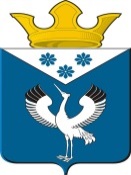 Российская ФедерацияСвердловская областьГлава муниципального образованияБаженовское сельское поселениеПОСТАНОВЛЕНИЕот 25.02.2021г.                                         № 22           с. Баженовское                               Об утверждении административного регламента предоставления муниципальной услуги «Прием заявлений и выдача документов о согласовании переустройства и (или) перепланировки помещений в многоквартирных домах»В соответствии с Градостроительным кодексом Российской Федерации, Федеральным законом от 06 октября 2003 года № 131-ФЗ «Об общих принципах организации местного самоуправления в Российской Федерации», Федеральным законом от 27 июля 2010 № 210-ФЗ «Об организации предоставления государственных и муниципальных услуг», Постановлением главы муниципального образования Баженовское сельское поселение от 06.12.2018 №172 «Об утверждении Порядка разработки, утверждения и проведения экспертизы административных регламентов осуществления муниципального контроля и административных регламентов предоставления муниципальных услуг в муниципальном образовании Баженовское сельское поселение»,ПОСТАНОВЛЯЮ:1. Утвердить Административный регламент предоставления муниципальной услуги «Прием заявлений и выдача документов о согласовании переустройства и (или) перепланировки помещений в многоквартирных домах» (прилагается).2. Опубликовать настоящее Постановление в газете «Вести Баженовского сельского поселения» и разместить на сайте муниципального образования в сети «Интернет» www.bajenovskoe.ru/3. Контроль за выполнением настоящего постановления оставляю за собой.Глава муниципального образования Баженовское сельское поселение                                                               С.М. СпиринПриложение к постановлению Главы муниципального образования Баженовское сельское поселение от 25.02.2021г.  № 22Административный регламент предоставления муниципальной услуги «Прием заявлений и выдача документов о согласовании переустройства и (или) перепланировки помещений в многоквартирных домах»Раздел 1. Общие положенияПредмет регулирования регламентаАдминистративный регламент предоставления Администрацией муниципального образования Баженовское сельское поселение муниципальной услуги «Прием заявлений и выдача документов о согласовании переустройства и (или) перепланировки помещений в многоквартирных домах» (далее – регламент) устанавливает порядок и стандарт получения документа, подтверждающего принятие решения о согласовании или об отказе в согласовании переустройства и (или) перепланировки жилых или нежилых помещений в многоквартирных домах и приемки произведенных работ по переустройству и (или) перепланировке жилых или нежилых помещений в многоквартирных домах, расположенных на территории Баженовского сельского поселения (далее – муниципальная услуга).Регламент устанавливает состав, последовательность и сроки выполнения административных процедур Администрацией муниципального образования Баженовское сельское поселение (далее – Администрация), осуществляемых в ходе предоставления муниципальной услуги, требования к порядку их выполнения, в том числе особенности выполнения административных процедур (действий) в электронной форме, порядок взаимодействия между должностными лицами, взаимодействия с заявителями.Круг заявителейЗаявителями на получение муниципальной услуги являются собственники и наниматели переустраиваемых и (или) перепланируемых помещений, обратившиеся в орган местного самоуправления с заявлением о предоставлении муниципальной услуги (далее – заявитель).От имени заявителей при предоставлении муниципальной услуги могут выступать иные лица, имеющие право в соответствии с законодательством Российской Федерации либо в силу наделения их заявителями в порядке, установленном законодательством Российской Федерации, полномочиями выступать от имени заявителей при предоставлении муниципальной услуги.Требования к порядку информирования о предоставлении муниципальной услугиИнформирование заявителей о порядке и условиях предоставления муниципальной услуги, нормативно-правовых актах, регламентирующих предоставление муниципальной услуги и услуг, которые являются необходимыми и обязательными для предоставления муниципальной услуги, осуществляется непосредственно муниципальными служащими Администрации при личном приеме, по телефону, в письменной и электронной форме, а также через Государственное бюджетное учреждение Свердловской области «Многофункциональный центр предоставления государственных и муниципальных услуг» (далее – многофункциональный центр предоставления государственных и муниципальных услуг) и его филиалы.Информация о месте нахождения, графиках (режиме) работы, номерах контактных телефонов, адресах электронной почты и официальных сайтов Администрации, информация о порядке предоставления муниципальной услуги и услуг, которые являются необходимыми и обязательными для предоставления муниципальной услуги, размещена в федеральной государственной информационной системе «Единый портал государственных и муниципальных услуг (функций)» (далее – Единый портал) по адресу www.gosuslugi.ru/structure/6600000010000022645, на официальном сайте Администрации (www.bajenovskoe.ru), на информационных стендах Администрации, а также предоставляется непосредственно муниципальными служащими Администрации при личном приеме и по телефону. На официальном сайте многофункционального центра предоставления государственных и муниципальных услуг (www.mfc66.ru) указана ссылка на официальный сайт Администрации.Информацию о ходе предоставления муниципальной услуги заявитель, назвавший (указавший) фамилию, имя, отчество (последнее – при наличии), регистрационный номер и дату регистрации заявления, может получить с использованием средств телефонной связи, а также в электронной форме с использованием Единого портала. Для получения информации о ходе предоставления услуги на личном приеме заявителю достаточно предъявить документ, удостоверяющий личность.При подаче заявления с использованием Единого портала информация о ходе предоставления муниципальной услуги направляется заявителю в раздел «Личный кабинет» на Едином портале и по адресу электронной почты, указанному при регистрации на Едином портале.Основными требованиями к информированию граждан о порядке предоставления муниципальной услуги и услуг, которые являются необходимыми и обязательными для предоставления муниципальной услуги, являются достоверность предоставляемой информации, четкость в изложении информации, полнота информирования.При общении с гражданами (по телефону или лично) муниципальные служащие Администрации должны корректно и внимательно относиться к гражданам, не унижая их чести и достоинства. Устное информирование о порядке предоставления муниципальной услуги должно проводиться с использованием официально-делового стиля речи.Информирование граждан о порядке предоставления муниципальной услуги может осуществляться с использованием средств автоинформирования.Раздел 2. Стандарт предоставления муниципальной услугиНаименование муниципальной услугиНаименование муниципальной услуги – «Прием заявлений и выдача документов о согласовании переустройства и (или) перепланировки помещений в многоквартирных домах». Муниципальная услуга включает:а) принятие решения о согласовании переустройства и (или) перепланировки помещения в многоквартирном доме;б) приемка ремонтно-строительных работ по переустройству и (или) перепланировке помещения в многоквартирном доме.Наименование органа, предоставляющего муниципальную услугуМуниципальная услуга предоставляется Администрацией.Для предоставления муниципальной услуги глава Администрации создает приемочную комиссию и утверждает ее состав.Наименование органов и организаций, обращение в которыенеобходимо для предоставления муниципальной услугиПри предоставлении муниципальной услуги в качестве источников получения документов, необходимых для предоставления муниципальной услуги, могут принимать участие в рамках межведомственного информационного взаимодействия следующие органы или организации:территориальные органы Федеральной налоговой службы Российской Федерации;территориальные органы федерального органа исполнительной власти, уполномоченного на осуществление государственного кадастрового учета и государственной регистрации прав (Управление Федеральной службы государственной регистрации, кадастра и картографии по Свердловской области, филиал Федерального государственного бюджетного учреждения «Федеральная кадастровая палата Федеральной службы государственной регистрации, кадастра и картографии» по Уральскому федеральному округу);Управление государственной охраны объектов культурного наследия Свердловской области;организации, осуществляющие технический и инвентаризационный учет объектов капитального строительства на территории Баженовского сельского поселения.Запрещается требовать от заявителя осуществления действий, в том числе согласований, необходимых для получения муниципальной услуги и связанных с обращением в иные государственные (муниципальные) органы и организации, за исключением получения услуг, включенных в перечень услуг, которые являются необходимыми и обязательными для предоставления муниципальных услуг.Описание результата предоставления муниципальной услугиРезультатом предоставления муниципальной услуги является:а) при согласовании переустройства и (или) перепланировки помещения в многоквартирном доме – решение о согласовании переустройства и (или) перепланировки помещения в многоквартирном доме либо решение об отказе в согласовании переустройства и (или) перепланировки помещения в многоквартирном доме при наличии оснований, указанных в пункте 25 настоящего Административного регламента;б) при приемке ремонтно-строительных работ по переустройству и (или) перепланировке помещения в многоквартирном доме – акт приемочной комиссии о готовности помещения к эксплуатации после выполнения работ по переустройству и (или) перепланировке либо решение об отказе в оформлении акта приемочной комиссии о готовности помещения к эксплуатации после выполнения работ по переустройству и (или) перепланировке при наличии основания, указанного в пункте 26 настоящего Административного регламента.Сроки предоставления муниципальной услуги, в том числе с учетом необходимости обращения в организации, участвующие в предоставлении муниципальной услуги, срок приостановления предоставления муниципальной услуги в случае, если возможность приостановления предусмотрена законодательством Российской Федерации и законодательством Свердловской области, срок выдачи (направления) документов, являющихся результатом предоставления муниципальной услугиСрок предоставления муниципальной услуги исчисляется со дня регистрации в Администрации заявления, в том числе поданного в форме электронного документа или в случае предоставления муниципальной услуги посредством обращения заявителя через многофункциональный центр предоставления государственных и муниципальных услуг. Предоставление муниципальной услуги осуществляется в следующие сроки:принятие решения о согласовании или об отказе в согласовании переустройства и (или) перепланировки помещения осуществляется в срок не позднее 45 дней со дня представления заявителем заявления и документов, обязанность по представлению которых возложена на заявителя;выдача или направление заявителю по адресу, указанному в заявлении, документа, подтверждающего принятие решения о согласовании или об отказе в согласовании переустройства и (или) перепланировки помещения, осуществляется в срок не позднее трех рабочих дней со дня принятия такого решения;оформление акта приемочной комиссии о готовности помещения к эксплуатации после выполнения работ по переустройству и (или) перепланировке либо решение об отказе в оформлении акта приемочной комиссии о готовности помещения к эксплуатации после выполнения работ по переустройству и (или) перепланировке осуществляется в течение 20 дней с даты подачи заявления об оформлении акта приемочной комиссии и документов, предусмотренных пунктом 20 настоящего Административного регламента.Нормативные правовые акты, регулирующие предоставлениемуниципальной услугиПеречень нормативных правовых актов, регулирующих предоставление муниципальной услуги, с указанием их реквизитов и источников официального опубликования размещен на официальном сайте Администрации в сети «Интернет» по адресу: www.bajenovskoe.ru и на Едином портале www.gosuslugi.ru/structure/6600000010000022645.Администрация обеспечивает размещение и актуализацию перечня указанных нормативных правовых актов на официальном сайте Администрации в сети Интернет и на Едином портале.Исчерпывающий перечень документов, необходимых в соответствии с законодательством Российской Федерации и законодательством Свердловской области для предоставления муниципальной услуги и услуг, которые являются необходимыми и обязательнымидля предоставления муниципальной услуги, подлежащих представлению заявителем, способы их получения заявителем, в том числе в электронной форме, порядок их представленияВ случае обращения за предоставлением муниципальной услуги непосредственно самим заявителем (для физического лица – собственники и наниматели переустраиваемых и (или) перепланируемых помещений, для юридического лица – собственники и наниматели переустраиваемых и (или) перепланируемых помещений в лице единоличного исполнительного органа, имеющего право действовать от имени юридического лица без доверенности) представляется:заявление о переустройстве и (или) перепланировке помещения или заявление об оформлении акта приемочной комиссии, оформленные согласно приложениям № 1 и № 2 к настоящему регламенту, подписанные заявителем;документ, удостоверяющий личность заявителя из числа документов, включенных в перечень, утвержденный частью 6 пункта 7 Федерального закона от 27.07.2010 № 210-ФЗ «Об организации предоставления государственных и муниципальных услуг» (документ подлежит возврату заявителю после удостоверения его личности при личном приеме).В случае обращения за предоставлением муниципальной услуги представителя заявителя (для физического лица – физическое лицо, действующее на основании доверенности, оформленной в соответствии с действующим законодательством Российской Федерации, для юридического лица – физическое лицо, действующее на основании доверенности, выданной заявителем), уполномоченного на подачу и получение документов, а также подписание заявления, представляется:заявление о переустройстве и (или) перепланировке помещения или заявление об оформлении акта приемочной комиссии, подписанное заявителем или представителем заявителя, уполномоченным на подписание заявления;документ, удостоверяющий личность представителя заявителя, уполномоченного на подачу и получение документов, а также подписание заявления из числа документов, включенных в перечень, утвержденный частью 6 пункта 7 Федерального закона от 27.07.2010 № 210-ФЗ «Об организации предоставления государственных и муниципальных услуг» (документ подлежит возврату заявителю после удостоверения его личности при личном приеме);документ, подтверждающий полномочия представителя заявителя, уполномоченного на подачу и получение результата предоставления муниципальной услуги, а также подписание заявления: для представителя юридического лица – доверенность на бланке организации, заверенная печатью организации (при ее наличии), для представителя физического лица – доверенность, оформленная в соответствии с действующим законодательством Российской Федерации.В целях получения решения о согласовании переустройства и (или) перепланировки помещения заявитель должен представить самостоятельно следующие документы:правоустанавливающие документы на переустраиваемое и (или) перепланируемое помещение в многоквартирном доме (подлинник или засвидетельствованные в нотариальном порядке копии), из числа следующих (документы предоставляются, если право собственности не зарегистрировано в Едином государственном реестре недвижимости; в случае подачи заявления и документов с использованием Единого портала электронный правоустанавливающий документ на помещение должен быть подписан усиленной квалифицированной подписью уполномоченного должностного лица органа, выдавшего документ, или нотариусом (при предоставлении нотариально заверенных копий); при представлении в качестве правоустанавливающего документа на помещение договора любого типа электронный документ должен быть также подписан усиленной квалифицированной подписью каждой из сторон договора):договор купли-продажи помещения;договор найма помещения;договор социального найма помещения;договор мены помещения;договор дарения помещения;договор о приватизации помещения;свидетельство о праве на наследство по закону или завещанию;судебный акт (решение или определение суда) в отношении права собственности на помещение, вступивший в законную силу;справка о членстве в жилищном или жилищно-строительном кооперативе;справка о полной выплате паевого взноса за предоставленную кооперативом квартиру;проект переустройства и (или) перепланировки переустраиваемого и (или) перепланируемого помещения в многоквартирном доме (проект подготавливается и оформляется в установленном порядке юридическим лицом или индивидуальным предпринимателем, имеющим выданные саморегулируемой организацией свидетельства о допуске к таким видам работ; проект остается в архиве органа, предоставляющего муниципальную услугу; в случае подачи заявления и документов с использованием Единого портала электронный документ должен быть подписан усиленной квалифицированной подписью уполномоченного должностного лица органа, выдавшего документ);согласие в письменной форме всех членов семьи нанимателя (в том числе временно отсутствующих членов семьи нанимателя), занимающих переустраиваемое и (или) перепланируемое жилое помещение на основании договора социального найма в случае, если заявителем является уполномоченный наймодателем на представление предусмотренных для предоставления муниципальной услуги документов наниматель переустраиваемого и (или) перепланируемого жилого помещения по договору социального найма (подписи ставятся в присутствии должностного лица, принимающего документы, в ином случае представляется оформленное в письменном виде согласие члена семьи, заверенное нотариально); в случае подачи заявления и документов с использованием Единого портала электронный документ должен быть заверен нотариально и подписан усиленной квалифицированной подписью нотариуса;протокол общего собрания собственников помещений в многоквартирном доме о согласии всех собственников помещений в многоквартирном доме на такие переустройство и (или) перепланировку помещения в многоквартирном доме (предоставляется в случае, если переустройство и (или) перепланировка помещения в многоквартирном доме невозможны без присоединения к данному помещению части общего имущества в многоквартирном доме).В целях оформления акта приемочной комиссии о готовности помещения к эксплуатации после выполнения работ по переустройству и (или) перепланировке помещения в многоквартирном доме заявителем представляются в Администрацию заявление и документы, указанные в пункте 18 настоящего Административного регламента.Заявление и документы, необходимые для предоставления муниципальной услуги, указанные в пунктах 18 и 19 настоящего Административного регламента, представляются в Администрацию посредством личного обращения заявителя и (или) через многофункциональный центр предоставления государственных и муниципальных услуг, и (или) с использованием информационно-телекоммуникационных технологий, включая использование Единого портала, и других средств информационно-телекоммуникационных технологий в случаях и порядке, установленных законодательством Российской Федерации и Свердловской области, в форме электронных документов при наличии технической возможности.При подписании заявления о согласовании переустройства и (или) перепланировки помещения в многоквартирном доме и электронных образов необходимых документов используется усиленная квалифицированная электронная подпись. При подписании заявления об оформлении акта приемочной комиссии заявитель вправе использовать простую электронную подпись в соответствии с Правилами определения видов электронной подписи, использование которых допускается при обращении за получением государственных и муниципальных услуг, утвержденных постановлением Правительства Российской Федерации от 25.06.2012 № 634 «О видах электронной подписи, использование которых допускается при обращении за получением государственных и муниципальных услуг». Однако при подаче заявления об оформлении акта приемочной комиссии в электронной форме представителем заявителя, действующим на основании доверенности, доверенность должна быть представлена в форме электронного документа, подписанного усиленной электронной подписью уполномоченного лица, выдавшего (подписавшего) доверенность.Исчерпывающий перечень документов, необходимых в соответствии с законодательством Российской Федерации и законодательством Свердловской области для предоставления муниципальной услуги, которые находятся в распоряжении государственных органов, органов местного самоуправления и иных органов, участвующих в предоставлении муниципальных услуг, и которые заявительвправе представить, а также способы их получения заявителями, в том числе в электронной форме, порядок их представленияДокументы (сведения), необходимые в соответствии с законодательством Российской Федерации и законодательством Свердловской области для получения решения о согласовании переустройства и (или) перепланировки помещения, которые находятся в распоряжении государственных органов, органов местного самоуправления и иных органов, участвующих в предоставлении муниципальных услуг (перечень необходимых документов, получаемых в порядке межведомственного электронного взаимодействия):выписка из Единого государственного реестра юридических лиц, содержащая сведения о заявителе; выписка из Единого государственного реестра недвижимости об основных характеристиках и зарегистрированных правах на объект недвижимости;технический паспорт переустраиваемого и (или) перепланируемого помещения в многоквартирном доме; заключение органа по охране памятников архитектуры, истории и культуры о допустимости проведения переустройства и (или) перепланировки помещения в многоквартирном доме (документ представляется, если переустраиваемое и (или) перепланируемое помещение или дом, в котором оно находится, является памятником архитектуры, истории или культуры).Заявитель вправе представить указанные документы по собственной инициативе.Непредставление заявителем документов, которые он вправе представить по собственной инициативе, не является основанием для отказа в предоставлении услуги.Указание на запрет требовать от заявителяпредставления документов и информации или осуществления действийЗапрещается требовать от заявителя:представления документов и информации или осуществления действий, представление или осуществление которых не предусмотрено нормативными правовыми актами, регулирующими отношения, возникающие в связи с предоставлением муниципальной услуги;представления документов и информации, которые в соответствии с нормативными правовыми актами Российской Федерации, нормативными правовыми актами Свердловской области и муниципальными правовыми актами находятся в распоряжении государственных органов, предоставляющих государственную услугу, иных государственных органов, органов местного самоуправления и (или) подведомственных государственным органам и органам местного самоуправления организаций, участвующих в предоставлении государственных или муниципальных услуг, за исключением документов, указанных в части 6 статьи 7 Федерального закона от 27 июля 2010 года № 210-ФЗ «Об организации предоставления государственных и муниципальных услуг»;представления документов и информации, отсутствие и (или) недостоверность которых не указывались при первоначальном отказе в приеме документов, необходимых для предоставления муниципальной услуги, либо в отказе в предоставлении муниципальной услуги, за исключением следующих случаев:изменение требований нормативных правовых актов, касающихся предоставления муниципальной услуги, после первоначальной подачи заявления о предоставлении муниципальной услуги;наличие ошибок в заявлении о предоставлении муниципальной услуги и документах, поданных заявителем после первоначального отказа в приеме документов, необходимых для предоставления муниципальной услуги, либо в предоставлении муниципальной услуги и не включенных в представленный ранее комплект документов;истечение срока действия документов или изменение информации после первоначального отказа в приеме документов, необходимых для предоставления муниципальной услуги, либо в предоставлении муниципальной услуги;выявление документально подтвержденного факта (признаков) ошибочного или противоправного действия (бездействия) должностного лица органа, предоставляющего муниципальную услугу, работника многофункционального центра при первоначальном отказе в приеме документов, необходимых для предоставления муниципальной услуги, либо в предоставлении муниципальной услуги. В данном случае в письменном виде за подписью руководителя органа власти муниципального образования Свердловской области, предоставляющего муниципальную услугу, руководителя многофункционального центра при первоначальном отказе в приеме документов, необходимых для предоставления муниципальной услуги, уведомляется заявитель, а также приносятся извинения за доставленные неудобства.При предоставлении муниципальной услуги запрещается:отказывать в приеме запроса и иных документов, необходимых для предоставления муниципальной услуги, в случае, если запрос и документы, необходимые для предоставления муниципальной услуги, поданы в соответствии с информацией о сроках и порядке предоставления муниципальной услуги, опубликованной на Едином портале либо на официальном сайте Администрации;отказывать в предоставлении муниципальной услуги в случае, если запрос и документы, необходимые для предоставления муниципальной услуги, поданы в соответствии с информацией о сроках и порядке предоставления муниципальной услуги, опубликованной на Едином портале либо на официальном сайте Администрации.Исчерпывающий перечень оснований для отказа в приеме документов, необходимых для предоставления муниципальной услугиОснованиями для отказа в приеме заявления и документов, необходимых для предоставления муниципальной услуги, являются случаи:заявителем представлены нечитаемые документы, документы с приписками, подчистками, помарками;не заполнены обязательные для заполнения поля заявления;в правоустанавливающих документах на помещение указано иное лицо, отличное от заявителя или лица, в интересах которого обратилось уполномоченное лицо;заявитель обратился в неприемное время;заявитель представил документы в Администрацию без учета места нахождения переустраиваемого и (или) перепланируемого помещения.Основанием для отказа в приеме заявления и документов, поданных через Единый портал, является:некорректное заполнение обязательных полей в заявлении, формируемом с использованием специальной интерактивной формы на Едином портале (отсутствие заполнения, недостоверное, неполное либо неправильное, не соответствующее требованиям, установленным регламентом);представление некачественных электронных копий (электронных образов) документов, не позволяющих в полном объеме прочитать текст документа и/или распознать реквизиты документа.Исчерпывающий перечень оснований для приостановленияили отказа в предоставлении муниципальной услугиОснованиями для отказа в согласовании переустройства и (или) перепланировки помещения являются:непредоставление указанных в пунктах 18 и 19 регламента документов, обязанность по предоставлению которых возложена на заявителя;поступление в Администрацию, осуществляющий согласование, ответа органа государственной власти, органа местного самоуправления либо подведомственной органу государственной власти или органу местного самоуправления организации на межведомственный запрос, свидетельствующего об отсутствии документа и (или) информации, необходимых для проведения переустройства и (или) перепланировки помещения, если соответствующий документ не был представлен заявителем по собственной инициативе. Отказ в согласовании переустройства и (или) перепланировки помещения по указанному основанию допускается в случае, если Администрация, осуществляющий согласование, после получения такого ответа уведомил заявителя о получении такого ответа, предложил заявителю представить документ и (или) информацию и не получил от заявителя такие документы и (или) информацию в течение 15 рабочих дней со дня направления уведомления;несоответствие проекта переустройства и (или) перепланировки помещения требованиям Градостроительного кодекса Российской Федерации, строительным нормам и правилам, санитарным нормам и правилам, техническим регламентам;предоставление документов в ненадлежащий орган.Основанием для отказа в оформлении акта приемочной комиссии о готовности помещения к эксплуатации после выполнения работ по переустройству и (или) перепланировке является несоответствие произведенного переустройства и (или) перепланировки помещения согласованному проекту переустройства и (или) перепланировки помещения.Оснований для приостановления предоставления государственной услуги законодательством Российской Федерации не предусмотрено.Перечень услуг, которые являются необходимыми и обязательными для предоставления муниципальной услуги, в том числе сведения о документе (документах), выдаваемом (выдаваемых) организациями, участвующими в предоставлении муниципальной услугиНеобходимыми и обязательными для предоставления муниципальной услуги являются следующие услуги:подготовка проектной документации (проекта переустройства и (или) перепланировки жилого помещения);выдача справок о членстве в жилищном или жилищно-строительном кооперативе, о полной выплате паевого взноса за предоставленную кооперативом квартиру.Для иностранных граждан к необходимым и обязательным для предоставления муниципальной услуги относятся следующие услуги:перевод документов, выданных компетентными органами иностранных государств, на государственный язык Российской Федерации;нотариальное свидетельствование верности перевода документов с одного языка на другой, нотариальное свидетельствование подлинности подписи на документе, нотариальное заверение копий документов.Порядок, размер и основания взимания государственной пошлины или иной платы, взимаемой за предоставление муниципальной услугиМуниципальная услуга предоставляется без взимания платы.Порядок, размер и основания взимания платы за предоставление услуг, которые являются необходимыми и обязательными для предоставления муниципальной услуги, включая информацию о методике расчета размера такой платыПодготовка проекта переустройства и (или) перепланировки помещения оказывается платно юридическим лицом или индивидуальным предпринимателем, имеющим выданное саморегулируемой организацией свидетельство о допуске к таким видам работ. Порядок и размер взимания платы за подготовку проекта переустройства и (или) перепланировки помещения определяется соглашением сторон (гражданином и организацией).Выдача справок о членстве в жилищном или жилищно-строительном кооперативе, о полной выплате паевого взноса за предоставленную кооперативом квартиру осуществляется уполномоченным органом управления кооператива в соответствии с установленной его уставом компетенцией без взимания платы.Нотариальное свидетельствование верности перевода документов с одного языка на другой, нотариальное свидетельствование подлинности подписи на документе, нотариальное заверение копий документов предоставляется в государственных нотариальных конторах и у нотариусов, занимающихся частной практикой, на платной основе. Размер и порядок взимания платы за совершение нотариальных действий установлен Основами законодательства Российской Федерации о нотариате от 11.02.1993 № 4462-1.Максимальный срок ожидания в очереди при подаче запроса о предоставлении муниципальной услуги, услуги, предоставляемой организацией, участвующей в предоставлении муниципальной услуги, и при получении результата предоставления таких услугМаксимальный срок ожидания в очереди при подаче запроса о предоставлении муниципальной услуги и при получении результата муниципальной услуги в Администрации, не должен превышать 15 минут.При обращении заявителя в многофункциональный центр предоставления государственных и муниципальных услуг срок ожидания в очереди при подаче запроса о предоставлении муниципальной услуги и при получении результата муниципальной услуги также не должен превышать 15 минут.Срок и порядок регистрации запроса заявителяо предоставлении муниципальной услуги и услуги, предоставляемой организацией, участвующей в предоставлении муниципальной услуги,в том числе в электронной формеРегистрация запроса с документами, необходимыми для предоставления муниципальной услуги, осуществляется в день его поступления в Администрацию при обращении лично, через многофункциональный центр предоставления государственных и муниципальных услуг.В случае если запрос и иные документы, необходимые для предоставления муниципальной услуги, поданы в электронной форме, Администрация не позднее рабочего дня, следующего за днем подачи заявления, направляет заявителю электронное сообщение о принятии либо об отказе в принятии запроса. Регистрация запроса и иных документов, необходимых для предоставления муниципальной услуги, направленных в форме электронных документов, при отсутствии оснований для отказа в приеме запроса и иных документов, необходимых для предоставления муниципальной услуги, осуществляется в Администрацию не позднее рабочего дня, следующего за днем подачи запроса и иных документов, необходимых для предоставления муниципальной услуги.Регистрация запроса и иных документов, необходимых для предоставления муниципальной услуги, осуществляется в порядке, предусмотренном в разделе 3 настоящего регламента.Требования к помещениям, в которых предоставляется муниципальная услуга, к залу ожидания, местам для заполнения запросов о предоставлении муниципальной услуги, информационным стендам с образцами их заполнения и перечнем документов, необходимых для предоставления каждой муниципальной услуги, размещению и оформлению визуальной, текстовой и мультимедийной информации о порядке предоставления такой услуги, в том числе к обеспечению доступности для инвалидов указанных объектов в соответствии с законодательством Российской Федерации и законодательством Свердловской области о социальной защите инвалидовВ помещениях, в которых предоставляется муниципальная услуга, обеспечивается:соответствие санитарно-эпидемиологическим правилам и нормативам, правилам противопожарной безопасности; создание инвалидам следующих условий доступности объектов в соответствии с требованиями, установленными законодательными и иными нормативными правовыми актами:возможность беспрепятственного входа в объекты и выхода из них;возможность самостоятельного передвижения по территории объекта в целях доступа к месту предоставления муниципальной услуги, в том числе с помощью работников объекта, предоставляющих муниципальные услуги, ассистивных и вспомогательных технологий, а также сменного кресла-коляски;помещения должны иметь места для ожидания, информирования, приема заявителей.Места ожидания обеспечиваются стульями, кресельными секциями, скамьями (банкетками);помещения должны иметь туалет со свободным доступом к нему в рабочее время;места информирования, предназначенные для ознакомления граждан с информационными материалами, оборудуются:информационными стендами или информационными электронными терминалами;столами (стойками) с канцелярскими принадлежностями для оформления документов, стульями.На информационных стендах в помещениях, предназначенных для приема граждан, размещается информация, указанная в пункте 5 регламента.Оформление визуальной, текстовой и мультимедийной информации о порядке предоставления муниципальной услуги должно соответствовать оптимальному зрительному и слуховому восприятию этой информации заявителями, в том числе заявителями с ограниченными возможностями.Показатели доступности и качества муниципальной услуги, в том числе количество взаимодействий заявителя с должностными лицами при предоставлении муниципальной услуги и их продолжительность, возможность получения информации о ходе предоставления муниципальной услуги, в том числе с использованием информационно-коммуникационных технологий, возможность либо невозможность получения муниципальной услуги в многофункциональном центре предоставления государственных и муниципальных услуг (в том числе в полном объеме), в любом территориальном подразделении органа, предоставляющего муниципальную услугу, по выбору заявителя (экстерриториальный принцип), посредством запроса о предоставлении нескольких муниципальных услуг в многофункциональном центре предоставления государственных и муниципальных услугПоказателями доступности и качества предоставления муниципальной услуги являются:получение информации о ходе предоставления муниципальной услуги, лично или с использованием информационно-коммуникационных технологий; возможность получения муниципальной услуги в многофункциональном центре предоставления государственных и муниципальных услуг (в том числе в полном объеме);возможность получения муниципальной услуги в любом территориальном подразделении органа, предоставляющего муниципальную услугу по выбору заявителя, не предусмотрена ввиду отсутствия таких территориальных подразделений;возможность предоставления муниципальной услуги по экстерриториальному принципу в любом филиале многофункционального центра предоставления государственных и муниципальных услуг вне зависимости от места регистрации (по месту жительства или пребывания) в порядке, предусмотренном соглашением о взаимодействии (при наличии технической возможности для электронного взаимодействия);создание инвалидам всех необходимых условий доступности муниципальных услуг в соответствии с требованиями, установленными законодательными и иными нормативными правовыми актами;возможность получения муниципальной услуги посредством запроса о предоставлении нескольких государственных и (или) муниципальных услуг в многофункциональном центре предоставления государственных и муниципальных услуг.При предоставлении муниципальной услуги взаимодействие заявителя с муниципальными служащими Администрации осуществляется не более трех раз в следующих случаях: при обращении заявителя за консультацией о порядке предоставления государственной услуги, при приеме заявления, при получении результата предоставления государственной услуги, а для представителей бизнес-сообщества  не более двух раз.В каждом случае время, затраченное заявителем при взаимодействиях с муниципальными служащими при предоставлении муниципальной услуги, не должно превышать 15 минут.Иные требования, в том числе учитывающие особенности предоставления муниципальной услуги в многофункциональных центрах предоставления государственных и муниципальных услуг, особенности предоставления муниципальной услуги по экстерриториальному принципу и особенности предоставления муниципальной услуги в электронной формеЗаявитель имеет право получения муниципальной услуги по экстерриториальному принципу в любом филиале многофункционального центра предоставления государственных и муниципальных услуг вне зависимости от места регистрации (по месту жительства или пребывания) в порядке, предусмотренном соглашением о взаимодействии (при наличии технической возможности для электронного взаимодействия).При этом заявителю необходимо иметь при себе документы, указанные в пунктах 18 и 19 регламента. При обращении заявителя за предоставлением муниципальной услуги в многофункциональный центр сотрудник многофункционального центра предоставления государственных и муниципальных услуг осуществляет действия, предусмотренные Административным регламентом и соглашением о взаимодействии, заключенным между многофункциональным центром предоставления государственных и муниципальных услуг и Администрацией.Многофункциональный центр предоставления государственных и муниципальных услуг обеспечивает передачу принятых от заявителя заявления и документов, необходимых для предоставления муниципальной услуги, в Администрации в порядке и сроки, установленные соглашением о взаимодействии.При обращении за согласованием переустройства и (или) перепланировки помещения в многоквартирном доме в электронной форме заявитель либо его представитель использует соответствующую требованиям, установленным приказом Федеральной службы безопасности Российской Федерации от 27 декабря 2011 года № 796 «Об утверждении Требований к средствам электронной подписи и Требований к средствам удостоверяющего центра», усиленную квалифицированную электронную подпись в порядке, установленном законодательством. При подписании заявления об оформлении акта приемочной комиссии заявитель вправе использовать простую электронную подпись в соответствии с Правилами определения видов электронной подписи, использование которых допускается при обращении за получением государственных и муниципальных услуг, утвержденных постановлением Правительства Российской Федерации от 25.06.2012 № 634 «О видах электронной подписи, использование которых допускается при обращении за получением государственных и муниципальных услуг».При направлении заявления и прилагаемых к нему документов в электронной форме представителем заявителя, действующим на основании доверенности, доверенность должна быть представлена в форме электронного документа, подписанного усиленной электронной подписью уполномоченного лица, выдавшего (подписавшего) доверенность.Раздел 3. Состав, последовательность и сроки выполнения административных процедур (действий), требования к порядку их выполнения, в том числе особенности выполнения административных процедур (действий) в электронной форме, а также особенности выполнения административных процедур (действий) в многофункциональных центрах предоставления государственных и муниципальных услугПоследовательность административных процедур (действий) по предоставлению муниципальной услуги включает следующие административные процедуры:прием заявления о переустройстве и (или) перепланировке помещения с документами, необходимыми для предоставления муниципальной услуги, и регистрация заявления с необходимыми документами либо отказ в приеме заявления;формирование и направление межведомственного запроса в органы (организации), участвующие в предоставлении муниципальной услуги;рассмотрение заявления и документов, необходимых для предоставления муниципальной услуги, и подготовка проекта решения о согласовании переустройства и (или) перепланировки помещения либо об отказе в согласовании переустройства и (или) перепланировки помещения;принятие решения о согласовании переустройства и (или) перепланировки помещения либо об отказе в согласовании переустройства и (или) перепланировки помещения;выдача заявителю решения о согласовании переустройства и (или) перепланировки помещения либо об отказе в согласовании переустройства и (или) перепланировки помещения;приемка произведенных работ по переустройству и (или) перепланировке помещения и оформление акта приемочной комиссии о готовности помещения к эксплуатации после выполнения работ по переустройству и (или) перепланировке.Последовательность административных процедур (действий) по предоставлению муниципальной услуги в электронной форме, в том числе с использованием Единого портала, включает следующие административные процедуры:- получение информации о порядке и сроках предоставления муниципальной услуги - запись на прием в орган, предоставляющий муниципальную услугу, для подачи запроса;- формирование запроса о предоставлении муниципальной услуги;- прием и регистрация органом, предоставляющим муниципальную услугу, запроса и иных документов, необходимых для предоставления услуги; - оплата государственной пошлины за предоставление муниципальной услуги и уплата иных платежей, взимаемых в соответствии с законодательством Российской Федерации;- получение заявителем сведений о ходе выполнения запроса о предоставлении муниципальной услуги - взаимодействие органа, предоставляющего муниципальную услугу, с иными органами власти, органами местного самоуправления и организациями, участвующими в предоставлении муниципальной услуги, в том числе порядок и условия такого взаимодействия;- получение заявителем результата предоставления муниципальной услуги, если иное не установлено законодательством Российской Федерации или законодательством Свердловской области;- осуществление оценки качества предоставления услуги.Последовательность административных процедур (действий) по предоставлению муниципальной услуги, выполняемых многофункциональным центром предоставления государственных и муниципальных услуг, в том числе порядок административных процедур (действий), выполняемых многофункциональным центром предоставления государственных и муниципальных услуг при предоставлении государственной услуги в полном объеме и при предоставлении государственной услуги посредством комплексного запроса:информирование заявителей о порядке предоставления муниципальной услуги в многофункциональном центре предоставления государственных и муниципальных услуг о ходе выполнения запроса о предоставлении муниципальной услуги, по иным вопросам, связанным с предоставлением муниципальной услуги, а также консультирование заявителей о порядке предоставления муниципальной услуги в многофункциональном центре предоставления государственных и муниципальных услуг;прием запросов заявителей о предоставлении муниципальной услуги и иных документов, необходимых для предоставления муниципальной услуги;формирование и направление многофункциональным центром предоставления государственных и муниципальных услуг в порядке, установленном соглашением о взаимодействии, межведомственного запроса в органы, предоставляющие муниципальные услуги, в иные органы государственной власти, органы местного самоуправления и организации, участвующие в предоставлении муниципальных услуг;выдача заявителю результата предоставления муниципальной услуги, в том числе выдача документов на бумажном носителе, подтверждающих содержание электронных документов, направленных в многофункциональный центр предоставления государственных и муниципальных услуг по результатам предоставления государственных и муниципальных услуг органами, предоставляющими государственные услуги, и органами, предоставляющими муниципальные услуги, а также выдача документов, включая составление на бумажном носителе и заверение выписок из информационных систем органов, предоставляющих государственные услуги, и органов, предоставляющих муниципальные услуги;предоставление муниципальной услуги в многофункциональном центре предоставления государственных и муниципальных услуг посредством комплексного запроса.Подраздел 3.1. Последовательность административных процедур (действий) по предоставлению муниципальной услугиПрием заявления о переустройстве и (или) перепланировке помещения с документами, необходимыми для предоставления муниципальной услуги, и регистрация заявления с необходимыми документами либо отказ в приеме заявленияОснованием для начала административной процедуры является обращение заявителя в Администрацию с заявлением о переустройстве и (или) перепланировке помещения и документами, необходимыми для предоставления муниципальной услуги. Заявление и документы, необходимые для предоставления муниципальной услуги, могут быть поданы через многофункциональный центр предоставления государственных и муниципальных услуг.Принятые многофункциональным центром предоставления государственных и муниципальных услуг заявления и документы, необходимые для предоставления муниципальной услуги, передаются в Администрацию в порядке и в сроки, установленные соглашением о взаимодействии между многофункциональным центром предоставления государственных и муниципальных услуги Администрации.При получении заявления и документов, необходимых для предоставления муниципальной услуги, муниципальный служащий, ответственный за прием и регистрацию заявлений о предоставлении муниципальных услуг:устанавливает личность заявителя, представителя заявителя;проверяет полномочия обратившегося лица на подачу заявления о переустройстве и (или) перепланировке помещения;проверяет правильность заполнения заявления и комплектность прилагаемых документов, сверяет копии документов с представленными подлинниками, после чего возвращает представленные подлинники заявителю, в случае, если заявитель настаивает на подаче подлинников документов, предупреждает заявителя о том, что представленные оригиналы не подлежат возврату заявителю; принимает заявление и документы, необходимые для предоставления муниципальной услуги, и регистрирует заявление с представленными документами, выдает заявителю расписку в получении документов с указанием их перечня и даты получения.Общий максимальный срок выполнения административной процедуры по приему и регистрации заявления о предоставлении муниципальной услуги с документами, необходимыми для предоставления муниципальной услуги, не может превышать 15 минут на каждого заявителя.При наличии оснований для отказа в приеме документов, перечисленных в пункте 24 настоящего Административного регламента, информирует заявителя об отказе в приеме документов и заявления в устной форме, по желанию заявителя выдает ему уведомление об отказе в приеме документов, в котором указано основание для такого отказа, возвращает заявителю подлинники документов.Результатом выполнения административной процедуры является принятие и регистрация заявления с представленными документами, необходимыми для предоставления муниципальной услуги, в Администрацию либо отказ в приеме заявления.Формирование и направление межведомственного запроса в органы (организации), участвующие в предоставлении муниципальной услугиОснованием для начала административной процедуры является отсутствие в пакете документов, представленных заявителем, документов, необходимых для предоставления муниципальной услуги, которые находятся в распоряжении иных органов.Специалист, ответственный за предоставление муниципальной услуги, в течение одного рабочего дня с момента регистрации заявления и документов, необходимых для предоставления муниципальной услуги, формирует и направляет межведомственный запрос в следующие органы:территориальные органы Федеральной налоговой службы Российской Федерации:– выписка из Единого государственного реестра юридических лиц, содержащая сведения о заявителе;территориальные органы федерального органа исполнительной власти, уполномоченного на осуществление государственного кадастрового учета и государственной регистрации прав (Управление Федеральной службы государственной регистрации, кадастра и картографии по Свердловской области, филиал Федерального государственного бюджетного учреждения «Федеральная кадастровая палата Федеральной службы государственной регистрации, кадастра и картографии» по Уральскому федеральному округу):– выписка из Единого государственного реестра прав на недвижимое имущество и сделок с ним о зарегистрированных правах на помещение в многоквартирном доме;организации, осуществляющие технический и инвентаризационный учет объектов капитального строительства на территории Баженовского сельского поселения:– технический паспорт переустраиваемого и (или) перепланируемого помещения в многоквартирном доме;Управление государственной охраны объектов культурного наследия Свердловской области:– заключение органа по охране памятников архитектуры, истории и культуры о допустимости проведения переустройства и (или) перепланировки помещения в многоквартирном доме (документ представляется, если переустраиваемое и (или) перепланируемое помещение или дом, в котором оно находится, является памятником архитектуры, истории или культуры).Межведомственный запрос формируется и направляется в форме электронного документа, подписанного усиленной квалифицированной электронной подписью.При отсутствии технической возможности формирования и направления межведомственного запроса в форме электронного документа запрос направляется на бумажном носителе по почте, по факсу с одновременным его направлением по почте или курьерской доставкой.Межведомственный запрос формируется в соответствии с требованиями статьи 7.2 Федерального закона от 27.07.2010 № 210-ФЗ «Об организации предоставления государственных и муниципальных услуг» и подписывается уполномоченным должностным лицом.Документы и сведения, запрошенные в рамках межведомственного взаимодействия, поступают в Администрацию в срок не позднее трех рабочих дней с момента поступления межведомственного запроса. Результатом данной административной процедуры является направление межведомственного запроса в органы, (организации), участвующие в предоставлении муниципальной услуги.Рассмотрение заявления и документов, необходимых для предоставления муниципальной услуги и подготовка проекта решения о согласовании переустройства и (или) перепланировки помещения либо об отказе в согласовании переустройства и (или) перепланировки помещенияОснованием начала административной процедуры является зарегистрированное в Администрации заявление о предоставлении муниципальной услуги и наличие документов, подлежащих представлению заявителем, а также документов, находящихся в распоряжении органов, участвующих в предоставлении муниципальной услуги, которые заявитель представил по собственной инициативе, либо поступление документов и информации в порядке межведомственного взаимодействия. В случае получения в результате межведомственного взаимодействия ответа об отсутствии документа и (или) информации специалист, ответственный за предоставление муниципальной услуги, уведомляет заявителя об отсутствии документа и (или) информации и предлагает представить документ и (или) информацию лично в течение 15 рабочих дней со дня выдачи или направления уведомления по почте заказным письмом с уведомлением о вручении.Специалист, ответственный за предоставление муниципальной услуги, проводит проверку комплекта документов и оценку представленного проекта переустройства и (или) перепланировки помещения на соответствие строительным нормам и правилам, санитарным нормам и правилам, техническим регламентам, принимает одно из следующих решений:при отсутствии оснований, указанных в пункте 25 настоящего регламента, готовит проект решения о согласовании переустройства и (или) перепланировки помещения; при наличии оснований, указанных в пункте 25 настоящего регламента, готовит проект решения об отказе в согласовании переустройства и (или) перепланировки помещения.в случае подачи заявления в электронной форме с использованием Единого портала направляет заявителю в раздел «Личный кабинет» на Едином портале и по адресу электронной почты, указанному при регистрации на Едином портале, электронное сообщение об окончании проверки документов.представляет проект решения о согласовании переустройства и (или) перепланировки помещения либо об отказе в согласовании переустройства и (или) перепланировки помещения на рассмотрение комиссии по согласованию переустройства и (или) перепланировки помещений и приемке произведенных работ по переустройству и (или) перепланировке помещений Администрацию (далее – приемочная комиссия).Результатом административной процедуры является подготовка проекта решения о согласовании переустройства и (или) перепланировки помещения либо проекта решения об отказе в согласовании переустройства и (или) перепланировки помещения.Принятие решения о согласовании переустройства и (или) перепланировки помещения либо об отказе в согласовании переустройства и (или) перепланировки помещенияОснованием начала административной процедуры является подготовленный проект решения о согласовании переустройства и (или) перепланировки помещения либо проект решения об отказе в согласовании переустройства и (или) перепланировки помещения.Принятие решения о согласовании переустройства и (или) перепланировки помещения либо об отказе в согласовании переустройства и (или) перепланировки помещения осуществляется приемочной комиссией, которая проверяет представленный проект переустраиваемого и (или) перепланируемого помещения на соответствие действующему законодательству, строительным нормативам и правилам, санитарным нормам и правилам, техническим регламентам.В случае наличия всех документов, определенных частью 2 статьи 26 Жилищного кодекса Российской Федерации, и в случае соответствия представленного проекта переустройства и (или) перепланировки помещения действующему законодательству, строительным нормам и правилам, санитарным нормам и правилам, техническим регламентам приемочная комиссия принимает решение о согласовании переустройства и (или) перепланировки помещения, оформленное согласно приложению № 3 к настоящему регламенту.При наличии оснований для отказа в согласовании переустройства и (или) перепланировки помещения, предусмотренных пунктом 25 настоящего Административного регламента, в том числе в случае несоответствия проекта переустройства и (или) перепланировки помещения действующему законодательству, строительным нормам и правилам, санитарным нормам и правилам, техническим регламентам приемочная комиссия принимает решение об отказе в согласовании переустройства и (или) перепланировки помещения, оформленное согласно приложению № 4 к настоящему регламенту. Решение приемочной комиссии о согласовании переустройства и (или) перепланировки помещения действительно до срока окончания производства ремонтно-строительных работ, указанного в данном решении. Срок окончания производства ремонтно-строительных работ устанавливается с учетом сроков, указанных заявителем в заявлении о согласовании переустройства и (или) (перепланировки) помещения.Результатом административной процедуры является сформированное решение о согласовании переустройства и (или) перепланировки помещения либо решение об отказе в согласовании переустройства и (или) перепланировки помещения.Выдача заявителю решение о согласовании переустройства и (или) перепланировки помещения либо решения об отказе в согласовании переустройства и (или) перепланировки помещенияОснованием начала административной процедуры является поступление в Администрацию, ответственный за прием и регистрацию заявлений о предоставлении муниципальных услуг, сформированного решения о согласовании переустройства и (или) перепланировки помещения либо решения об отказе в согласовании переустройства и (или) перепланировки помещения.Выдачу решения о согласовании переустройства и (или) перепланировки помещения либо об отказе в согласовании переустройства и (или) перепланировки помещения осуществляет специалист Администрации лично заявителю или его уполномоченному представителю после установления его личности и проверки полномочий на совершение действий по получению результата предоставления муниципальной услуги.Специалист, ответственный за прием и регистрацию заявлений о предоставлении муниципальных услуг, извещает заявителя о готовности решения о согласовании переустройства и (или) перепланировки помещения либо об отказе в согласовании переустройства и (или) перепланировки помещения одним из способов, указанных заявителем в заявлении. В случае подачи заявления с использованием единого портала специалист, ответственный за прием и регистрацию заявлений о предоставлении муниципальных услуг, направляет заявителю в раздел «Личный кабинет» на Едином портале и по адресу электронной почты, указанному при регистрации на Едином портале, уведомление о готовности решения о согласовании переустройства и (или) перепланировки помещения либо решения об отказе в согласовании переустройства и (или) перепланировки помещения.Выдача результата предоставления муниципальной услуги в Администрации производится под роспись заявителя или его уполномоченного представителя в книге учета выдачи результатов предоставления муниципальной услуги в течение 15 минут с момента обращения заявителя или его уполномоченного представителя за результатом предоставления муниципальной услуги. В случае неявки заявителя в трехдневный срок с даты принятия решения о согласовании переустройства и (или) перепланировки помещения либо об отказе в согласовании переустройства и (или) перепланировки помещения специалист, ответственный за прием и регистрацию заявлений, направляет решение заявителю по почте заказным письмом с уведомлением о вручении, о чем делает отметку на втором экземпляре решения.В случае подачи заявления с использованием Единого портала специалист, ответственный за прием и регистрацию заявлений, направляет заявителю решение о согласовании переустройства и (или) перепланировки помещения либо решение об отказе в согласовании переустройства и (или) перепланировки помещения в форме электронного документа, подписанного квалифицированной электронной подписью должностного лица уполномоченного органа, в раздел «Личный кабинет» на Едином портале и по адресу электронной почты, указанному при регистрации на Едином портале (если заявителем выбран соответствующий способ получения результата предоставления муниципальной услуги).Направление в многофункциональный центр предоставления государственных и муниципальных услуг результата предоставления муниципальной услуги осуществляется в порядке и в сроки, установленные соглашением о взаимодействии между многофункциональным центром предоставления государственных и муниципальных услуг и Администрации.Срок доставки результата предоставления муниципальной услуги из Администрации в многофункциональный центр предоставления государственных и муниципальных услуг не входит в общий срок предоставления муниципальной услуги.Результатом данной административной процедуры является выдача заявителю или его уполномоченному представителю решения о согласовании переустройства и (или) перепланировки помещения либо решения об отказе в согласовании переустройства и (или) перепланировки помещения.Приемка произведенных работ по переустройству и (или) перепланировке помещения и оформление акта приемочной комиссии о готовности помещения к эксплуатации после выполнения работ по переустройству и (или) перепланировкеСпециалист, ответственный за прием и регистрацию заявлений о предоставлении муниципальных услуг, в день обращения заявителя осуществляет прием заявления и документов, указанных в пункте 20 настоящего Административного регламента, согласовывает с заявителем дату и время проведения комиссионной проверки и уведомляет приемочную комиссию о дате проверки произведенных работ и оформления акта приемочной комиссии о готовности помещения к эксплуатации после выполнения работ по переустройству и (или) перепланировке.Заявитель обеспечивает присутствие представителей проектной организации и исполнителя (производителя) работ (при его наличии) при проведении комиссионной проверки (при невозможности личного участия заявителя в работе комиссии лицо, представляющее его интересы, должно иметь доверенность, которая передается уполномоченному представителю Администрации.В ходе приемки произведенных работ по переустройству и (или) перепланировке помещения приемочная комиссия проверяет:соответствие произведенных работ проекту переустройства и (или) перепланировки помещения;наличие доступа к внутридомовым инженерным системам;наличие актов освидетельствования скрытых работ, в случае если были проведены работы, скрываемые последующими работами. По результатам приемки произведенного переустройства и (или) перепланировки помещения приемочная комиссия в присутствии заявителя составляет акт о готовности помещения к эксплуатации после выполнения работ по его переустройству и (или) перепланировке (приложение № 5) в четырех экземплярах, которые подписываются заявителем и членами приемочной комиссии и передаются на подписание председателю приемочной комиссии. После подписания председателем и членами приемочной комиссии акта о готовности помещения к эксплуатации после выполнения работ по его переустройству и (или) перепланировке специалист, ответственный за предоставление муниципальной услуги:в течение пяти рабочих дней направляет акт о готовности помещения к эксплуатации после выполнения работ по его переустройству и (или) перепланировке в филиал Федерального государственного бюджетного учреждения «Федеральная кадастровая палата Федеральной службы государственной регистрации, кадастра и картографии» по Уральскому федеральному округу в рамках межведомственного информационного взаимодействия;выдает заявителю акт о готовности помещения к эксплуатации после выполнения работ по его переустройству и (или) перепланировке при предъявлении документа, удостоверяющего личность заявителя в соответствии с законодательством Российской Федерации.В случае если приемочной комиссией установлены факты несоответствия произведенных работ по переустройству и (или) перепланировке помещения согласованному проекту, готовится отказ в оформлении акта приемочной комиссии о готовности помещения к эксплуатации после выполнения работ по переустройству и (или) перепланировке.Результатом данной административной процедуры является выдача заявителю или его уполномоченному представителю акт о готовности помещения к эксплуатации после выполнения работ по его переустройству и (или) перепланировке либо отказ в оформлении акта приемочной комиссии о готовности помещения к эксплуатации после выполнения работ по переустройству и (или) перепланировке.Порядок исправления допущенных опечаток и ошибок в выданных в результате предоставления муниципальной услуги документахТехнической ошибкой, допущенной при оформлении результата предоставления муниципальной услуги, является описка, опечатка, грамматическая или арифметическая ошибка либо иная подобная ошибка. Заявление об исправлении технической ошибки, подписанное заявителем, подается в Администрацию и регистрируется им. Заявление принимается с оригиналом документа, направленным заявителю как результат муниципальной услуги, в котором требуется исправить техническую ошибку.Исчерпывающими основаниями для отказа в приеме заявления об исправлении технической ошибки являются:заявление подано неуполномоченным лицом либо лицом, не являющимся собственником и нанимателем переустраиваемых и (или) перепланируемых помещений;в заявлении отсутствуют необходимые сведения для исправления технической ошибки;текст заявления неразборчив, не подлежит прочтению;документ, в котором допущена техническая ошибка, Администрацией не выдавалось;к заявлению не приложен оригинал документа, в котором требуется исправить техническую ошибку. Уведомление об отказе в приеме заявления об исправлении технической ошибки оформляется специалистом Администрации в течение трех рабочих дней. Специалист Администрации после изучения документов, на основании которых оформлялся и выдавался результат предоставления муниципальной услуги, принимает решение об исправлении технической ошибки при установлении факта наличия технической ошибки либо об отказе в исправлении технической ошибки в случае отсутствия обстоятельств, свидетельствующих о наличии технической ошибки.Процедура устранения технической ошибки осуществляется специалистом Администрации в срок, не превышающий семи рабочих дней со дня регистрации заявления об исправлении технической ошибки.Специалист Администрации сообщает заявителю по телефону о готовности к выдаче исправленного документа, в котором была допущена техническая ошибка и выдает заявителю исправленный документ (оригинал документа, содержащий техническую ошибку у заявителя изымается) либо выдает уведомление об отказе в исправлении технической ошибки с возвращением оригинала представленного документа под роспись.Исправление технической ошибки может осуществляться по инициативе Администрации в случае самостоятельного выявления факта допущенной технической ошибки.Подраздел 3.2. Последовательность административных процедур (действий) по предоставлению муниципальной услуги в электронной форме, в том числе с использованием Единого порталаПолучение информации о порядке и сроках предоставления муниципальной услуги82. Информация о предоставлении муниципальной услуги размещается на Едином портале, а также официальном сайте Администрации.На Едином портале, официальном сайте Администрации размещается следующая информация:1) исчерпывающий перечень документов, необходимых для предоставления муниципальной услуги, требования к оформлению указанных документов, а также перечень документов, которые заявитель вправе представить по собственной инициативе;2) круг заявителей;3) срок предоставления муниципальной услуги;4) результаты предоставления муниципальной услуги, порядок представления документа, являющегося результатом предоставления муниципальной услуги;5) размер государственной пошлины, взимаемой за предоставление муниципальной услуги;6) исчерпывающий перечень оснований для приостановления или отказа в предоставлении муниципальной услуги;7) о праве заявителя на досудебное (внесудебное) обжалование действий (бездействия) и решений, принятых (осуществляемых) в ходе предоставления муниципальной услуги;8) формы заявлений (уведомлений, сообщений), используемые при предоставлении муниципальной услуги.Информация на Едином портале, официальном сайте Администрации о порядке и сроках предоставления муниципальной услуги на основании сведений, содержащихся в федеральной государственной информационной системе «Федеральный реестр государственных и муниципальных услуг (функций)», предоставляется заявителю бесплатно.Доступ к информации о сроках и порядке предоставления муниципальной услуги осуществляется без выполнения заявителем каких-либо требований, в том числе без использования программного обеспечения, установка которого на технические средства заявителя требует заключения лицензионного или иного соглашения с правообладателем программного обеспечения, предусматривающего взимание платы, регистрацию или авторизацию заявителя, или предоставление им персональных данных.Запись на прием в орган, предоставляющий муниципальную услугу, для подачи запроса при реализации технической возможности83. В целях предоставления государственной услуги осуществляется прием заявителей по предварительной записи. Запись на прием проводится посредством Единого портала государственных и муниципальных услуг (функций), официального сайта Администрации. Заявителю предоставляется возможность записи в любые свободные для приема дату и время в пределах установленного в органе (организации) графика приема заявителей. Орган (организация) не вправе требовать от заявителя совершения иных действий, кроме прохождения идентификации и аутентификации в соответствии с нормативными правовыми актами Российской Федерации, указания цели приема, а также предоставления сведений, необходимых для расчета длительности временного интервала, который необходимо забронировать для приема.Формирование запроса о предоставлении муниципальной услуги 84. Формирование запроса заявителем осуществляется посредством заполнения электронной формы запроса на Едином портале, официальном сайте без необходимости дополнительной подачи запроса в какой-либо иной форме. На Едином портале, официальном сайте размещаются образцы заполнения электронной формы запроса. Форматно-логическая проверка сформированного запроса осуществляется автоматически после заполнения заявителем каждого из полей электронной формы запроса. При выявлении некорректно заполненного поля электронной формы запроса заявитель уведомляется о характере выявленной ошибки и порядке ее устранения посредством информационного сообщения непосредственно в электронной форме запроса.При формировании запроса заявителю обеспечивается:а) возможность копирования и сохранения запроса и иных документов, указанных в пунктах 18 и 19 настоящего административного регламента, необходимых для предоставления муниципальной услуги;б) возможность заполнения несколькими заявителями одной электронной формы запроса при обращении за муниципальными услугами, предполагающими направление совместного запроса несколькими заявителями;в) возможность печати на бумажном носителе копии электронной формы запроса; г) сохранение ранее введенных в электронную форму запроса значений в любой момент по желанию пользователя, в том числе при возникновении ошибок ввода и возврате для повторного ввода значений в электронную форму запроса;д) заполнение полей электронной формы запроса до начала ввода сведений заявителем с использованием сведений, размещенных в федеральной государственной информационной системе «Единая система идентификации и аутентификации в инфраструктуре, обеспечивающей информационно технологическое взаимодействие информационных систем, используемых для предоставления государственных и муниципальных услуг в электронной форме» (далее – единая система идентификации и аутентификации), и сведений, опубликованных на Едином портале государственных и муниципальных услуг (функций), официальном сайте, в части, касающейся сведений, отсутствующих в единой системе идентификации и аутентификации;е) возможность вернуться на любой из этапов заполнения электронной формы запроса без потери ранее введенной информации;ж) возможность доступа заявителя на Едином портале или официальном сайте к ранее поданным им запросам в течение не менее одного года, а также частично сформированных запросов – в течение не менее 3 месяцев.Сформированный и подписанный запрос, и иные документы, указанные пунктах 18 и 19 настоящего административного регламента, необходимые для предоставления муниципальной услуги, направляются в орган (организацию) посредством Единого портала, официального сайта.Прием и регистрация органом, предоставляющим муниципальную услугу, запроса и иных документов, необходимых для предоставления услуги85. Структурное подразделение органа местного самоуправления муниципального образования Свердловской области, предоставляющего муниципальную услугу, обеспечивает прием документов, необходимых для предоставления муниципальной услуги, и регистрацию запроса без необходимости повторного представления заявителем таких документов на бумажном носителе.Срок регистрации запроса – 1 рабочий день.Предоставление муниципальной услуги начинается с момента приема и регистрации структурным подразделением органа местного самоуправления муниципального образования Свердловской области электронных документов, необходимых для предоставления муниципальной услуги.При получении запроса в электронной форме в автоматическом режиме осуществляется форматно-логический контроль запроса, проверяется наличие оснований для отказа в приеме запроса, указанных в пункте 24 настоящего Административного регламента, а также осуществляются следующие действия: 1) при наличии хотя бы одного из указанных оснований должностное лицо, ответственное за предоставление муниципальной услуги, в срок, не превышающий срок предоставления муниципальной услуги, подготавливает письмо о невозможности предоставления муниципальной услуги;2) при отсутствии указанных оснований заявителю сообщается присвоенный запросу в электронной форме уникальный номер, по которому в соответствующем разделе Единого портала, официального сайта заявителю будет представлена информация о ходе выполнения указанного запроса. Прием и регистрация запроса осуществляются ответственным должностным лицом структурного подразделения, ответственного за регистрацию запроса.После регистрации запрос направляется в структурное подразделение, ответственное за предоставление муниципальной услуги.После принятия запроса заявителя должностным лицом, уполномоченным на предоставление муниципальной услуги, статус запроса заявителя в личном кабинете на Едином портале, официальном сайте обновляется до статуса «принято».Оплата государственной пошлины за предоставление муниципальной услуги и уплата иных платежей, взимаемых в соответствии с законодательством Российской Федерации86. Государственная пошлина за предоставление муниципальной услуги не взимаетсяПолучение заявителем сведений о ходе выполнения запроса о предоставлении муниципальной услуги 87. Заявитель имеет возможность получения информации о ходе предоставления муниципальной услуги. Информация о ходе предоставления муниципальной услуги направляется заявителю в срок, не превышающий одного рабочего дня после завершения выполнения соответствующего действия, на адрес электронной почты или с использованием средств Единого портала, официального сайта по выбору заявителя.При предоставлении муниципальной услуги в электронной форме заявителю направляется:а) уведомление о записи на прием в орган (организацию) или многофункциональный центр;б) уведомление о приеме и регистрации запроса и иных документов, необходимых для предоставления муниципальной услуги;в) уведомление о начале процедуры предоставления муниципальной услуги; г) уведомление об окончании предоставления муниципальной услуги либо мотивированном отказе в приеме запроса и иных документов, необходимых для предоставления муниципальной услуги;д) уведомление о результатах рассмотрения документов, необходимых для предоставления муниципальной услуги;е) уведомление о возможности получить результат предоставления муниципальной услуги либо мотивированный отказ в предоставлении муниципальной услуги;ж) уведомление о мотивированном отказе в предоставлении муниципальной услуги.Взаимодействие органа, предоставляющего муниципальную услугу, с иными органами власти, органами местного самоуправления и организациями, участвующими в предоставлении муниципальной услуги, в том числе порядок и условия такого взаимодействия88. Порядок и условия взаимодействия органа, предоставляющего муниципальную услугу, с иными органами власти, органами местного самоуправления и организациями, участвующими в предоставлении муниципальной услуги описан в пунктах 47-51 настоящего регламента.Получение заявителем результата предоставления муниципальной услуги, если иное не установлено законодательством Российской Федерации или законодательством Свердловской области89. В качестве результата предоставления муниципальной услуги заявитель по его выбору вправе получить решение о согласовании переустройства и (или) перепланировки помещения в многоквартирном доме и акт приемочной комиссии о готовности помещения к эксплуатации после выполнения работ по переустройству и (или) перепланировке либо решение об отказе в согласовании переустройства и (или) перепланировки помещения в многоквартирном доме на бумажном носителе.Заявитель вправе получить решение о согласовании переустройства и (или) перепланировки помещения в многоквартирном доме либо решение об отказе в согласовании переустройства и (или) перепланировки помещения в многоквартирном доме в форме электронного документа или документа на бумажном носителе в течение срока действия результата предоставления государственной услуги.Осуществление оценки качества предоставления муниципальной услуги при наличии технической возможности90. Заявителям обеспечивается возможность оценить доступность и качество государственной услуги на Едином портале государственных и муниципальных услуг (функций).Подраздел 3.3. Последовательность административных процедур (действий) по предоставлению муниципальной услуги, выполняемых многофункциональным центром предоставления государственных и муниципальных услуг, в том числе порядок административных процедур (действий), выполняемых многофункциональным центром предоставления государственных и муниципальных услуг при предоставлении государственной услуги в полном объеме и при предоставлении государственной услуги посредством комплексного запросаИнформирование заявителей о порядке предоставления муниципальной услуги в многофункциональном центре предоставления государственных и муниципальных услуг, о ходе выполнения запроса о предоставлении муниципальной услуги, по иным вопросам, связанным с предоставлением муниципальной услуги, а также консультирование заявителей о порядке предоставления муниципальной услуги в многофункциональном центре предоставления государственных и муниципальных услуг91. Информирование заявителей осуществляется по следующим вопросам:перечня документов, необходимых для оказания муниципальной услуги, комплектности (достаточности) представленных документов;источника получения документов, необходимых для оказания муниципальной услуги;времени приема и выдачи документов;сроков оказания муниципальной услуги;порядка обжалования действий (бездействия) и решений, осуществляемых и принимаемых в ходе оказания муниципальной услугиИнформирование осуществляется:непосредственно в многофункциональном центре предоставления государственных и муниципальных услуг при личном обращении в день обращения заявителя в порядке очереди;с использованием средств телефонной связи;с использованием официального сайта в сети Интернет или электронной почты.Прием запросов заявителей о предоставлении муниципальной услуги и иных документов, необходимых для предоставления муниципальной услуги92. Основанием для начала исполнения муниципальной услуги является личное обращение заявителя (его представителя) с комплектом документов, указанных пунктах 18 и 19 настоящего Административного регламента.Специалист многофункционального центра предоставления государственных и муниципальных услуг, осуществляющий прием документов:устанавливает личность заявителя, в том числе проверяет документ, удостоверяющий личность, проверяет полномочия заявителя, в том числе полномочия представителя действовать от его имени;проверяет наличие всех необходимых документов, исходя из соответствующего перечня документов, необходимых для оказания муниципальной услуги;проверяет соответствие представленных документов установленным требованиям, удостоверяясь, что:- документы в установленных законодательством случаях нотариально удостоверены, скреплены печатями, имеют надлежащие подписи сторон или определенных законодательством должностных лиц;- тексты документов написаны разборчиво, наименования юридических лиц без сокращения, с указанием их мест нахождения;- фамилии, имена и отчества физических лиц, адреса их мест жительства написаны полностью;- в документах нет подчисток, приписок, зачеркнутых слов и иных не оговоренных в них исправлений;- документы не исполнены карандашом;- документы не имеют серьезных повреждений, наличие которых не позволяет однозначно истолковать их содержание;сличает представленные экземпляры оригиналов и копий документов (в том числе нотариально удостоверенные) друг с другом. Если представленные копии документов нотариально не заверены, данный специалист, сличив копии документов с их подлинными экземплярами, заверяет своей подписью с указанием фамилии и инициалов и ставит штамп «копия верна»;оформляет расписку в получении документов (в необходимом количестве экземпляров) и первый экземпляр выдает заявителю.Заявитель, представивший документы для получения муниципальной услуги, в обязательном порядке информируется специалистами многофункционального центра предоставления государственных и муниципальных услуг:- о сроке завершения оформления документов и порядке их получения;- о возможности приостановления подготовки и выдачи документов;- о возможности отказа в предоставлении муниципальной услуги.При установлении фактов отсутствия необходимых документов, несоответствия представленных документов требованиям административного регламента, специалист, ответственный за прием документов, уведомляет заявителя под роспись о наличии препятствий для оказания муниципальной услуги, объясняет заявителю содержание выявленных недостатков в представленных документах и предлагает принять меры по их устранению.В случае поступления заявления и прилагаемых к нему документов (при наличии) в электронной форме должностное лицо многофункционального центра предоставления государственных и муниципальных услуг, ответственное за прием и регистрацию документов, осуществляет следующую последовательность действий:1) просматривает электронные образцы заявления и прилагаемых к нему документов;2) осуществляет контроль полученных электронных образцов заявления и прилагаемых к нему документов на предмет целостности;3) фиксирует дату получения заявления и прилагаемых к нему документов;4) направляет заявителю через личный кабинет уведомление о получении заявления и прилагаемых к нему документов (при наличии) с указанием на необходимость представить для сверки подлинников документов (копии, заверенные в установленном порядке), указанных в пунктах 18 и 19 настоящего Административного регламента, а также на право заявителя представить по собственной инициативе документы, указанные в пункте 22 настоящего административного регламента в срок, не превышающий 3 рабочих дней с даты получения ходатайства и прилагаемых к нему документов (при наличии) в электронной форме.Многофункциональный центр предоставления государственных и муниципальных услуг обеспечивает передачу принятых от заявителя заявления и документов, необходимых для предоставления муниципальной услуги, в Администрации в порядке и сроки, установленные соглашением о взаимодействии, но не позднее следующего рабочего дня после принятия заявления. Формирование и направление многофункциональным центром предоставления государственных и муниципальных услуг межведомственного запроса в органы, предоставляющие муниципальные услуги, в иные органы государственной власти, органы местного самоуправления и организации, участвующие в предоставлении муниципальных услуг93. Формирование и направление многофункциональным центром предоставления государственных и муниципальных услуг межведомственного запроса в органы, предоставляющие муниципальные услуги, в иные органы государственной власти, органы местного самоуправления и организации, участвующие в предоставлении муниципальных услуг осуществляется в порядке, предусмотренном соглашением о взаимодействии между многофункциональным центром предоставления государственных и муниципальных услуг и Администрации.Выдача заявителю результата предоставления муниципальной услуги, в том числе выдача документов на бумажном носителе, подтверждающих содержание электронных документов, направленных в многофункциональный центр предоставления государственных и муниципальных услуг по результатам предоставления государственных и муниципальных услуг органами, предоставляющими государственные услуги, и органами, предоставляющими муниципальные услуги, а также выдача документов, включая составление на бумажном носителе и заверение выписок из информационных систем органов, предоставляющих государственные услуги, и органов, предоставляющих муниципальные услуги94. При выдаче документов специалист многофункционального центра предоставления государственных и муниципальных услуг:устанавливает личность заявителя, наличие соответствующих полномочий на получение муниципальной услуги;знакомит с перечнем и содержанием выдаваемых документов;при предоставлении заявителем расписки, выдает запрашиваемые документы или мотивированный отказ в установленные сроки.Заявитель подтверждает получение документов личной подписью с расшифровкой в соответствующей графе расписки, которая хранится в многофункциональном центре предоставления государственных и муниципальных услуг.Заявитель вправе отозвать свое заявление в любой момент рассмотрения, согласования или подготовки документа уполномоченным органом, обратившись с соответствующим заявлением в многофункциональный центр предоставления государственных и муниципальных услуг. В этом случае документы подлежат возврату заявителю в полном объеме, о чем в расписке делается соответствующая отметка.В случае, если после оповещения заявителя любым доступным способом о результате оказания муниципальной услуги заявитель не обращается за получением документов, то комиссия, созданная приказом руководителя многофункционального центра предоставления государственных и муниципальных услуг, ежеквартально до 20 числа месяца, следующего за отчетным кварталом, проводит инвентаризацию неполученных в срок пакетов документов.По итогам инвентаризации комиссия составляет акт, который утверждает руководитель многофункционального центра предоставления государственных и муниципальных услуг, затем документы подлежат архивированию, а в программном комплексе проставляется статус пакета документов «Передано в архив структурного подразделения».Если заявитель после архивирования документов обращается за их получением, то на основании личного заявления документы извлекаются из архива и подлежат выдаче заявителю в полном объеме, после чего в программном комплексе проставляется статус пакета документов «Услуга оказана».Предоставление муниципальной услуги в многофункциональном центре предоставления государственных и муниципальных услуг посредством комплексного запроса95. Многофункциональный центр предоставления государственных и муниципальных услуг осуществляет информирование заявителей о порядке предоставления муниципальной услуги посредством комплексного запроса, о ходе выполнения комплексных запросов, а также по иным вопросам, связанным с предоставлением муниципальной услуги. 96. При однократном обращении заявителя в многофункциональный центр предоставления государственных и муниципальных услуг с запросом на получение двух и более муниципальных услуг, заявление о предоставлении услуги формируется уполномоченным работником многофункционального центра предоставления государственных и муниципальных услуг и скрепляется печатью многофункционального центра предоставления государственных и муниципальных услуг. При этом составление и подписание таких заявлений заявителем не требуется. Многофункциональный центр предоставления государственных и муниципальных услуг передает в Администрацию оформленное заявление и документы, предоставленные заявителем, с приложением заверенной многофункциональным центром предоставления государственных и муниципальных услуг копии комплексного запроса в срок не позднее одного рабочего дня, следующего за днем оформления комплексного запроса.В случае, если для получения муниципальной услуги требуются сведения, документы и (или) информация, которые могут быть получены многофункциональным центром предоставления государственных и муниципальных услуг только по результатам предоставления иных указанных в комплексном запросе муниципальных услуг, направление заявления и документов в Администрацию осуществляется многофункциональным центром предоставления государственных и муниципальных услуг не позднее одного рабочего дня, следующего за днем получения многофункциональным центром предоставления государственных и муниципальных услуг таких сведений, документов и (или) информации. В указанном случае течение предусмотренных законодательством сроков предоставления муниципальных услуг, указанных в комплексном запросе, начинается не ранее дня получения заявлений и необходимых сведений, документов и (или) информации Администрацией.97. Результаты предоставления муниципальных услуг по результатам рассмотрения комплексного запроса направляются в многофункциональный центр предоставления государственных и муниципальных услуг для выдачи заявителю.Раздел 4. Формы контроля за предоставлением муниципальной услугиПорядок осуществления текущего контроля за соблюдением и исполнением ответственными должностными лицами положений регламента и иных нормативных правовых актов, устанавливающих требования к предоставлению муниципальной услуги, а также принятием ими решенийТекущий контроль за соблюдением последовательности действий, определенных административными процедурами по предоставлению муниципальной услуги, осуществляется руководителем и должностными лицами Администрации, ответственными за предоставление муниципальной услуги, на постоянной основе, а также путем проведения плановых и внеплановых проверок по соблюдению и исполнению положений настоящего регламента.Текущий контроль соблюдения специалистами многофункционального центра предоставления государственных и муниципальных услуг последовательности действий, определенных административными процедурами, осуществляется руководителем соответствующего офиса многофункционального центра предоставления государственных и муниципальных услуг.Порядок и периодичность проведения плановых и внеплановых проверок, полноты и качества предоставления муниципальной услуги, перечень должностных лиц, осуществляющих текущий контроль, устанавливается правовым актом Администрации, положениями о структурных подразделениях, должностными регламентами.Текущий контроль осуществляется при визировании, согласовании и подписании документов, оформляемых в процессе предоставления муниципальной услуги.Порядок и периодичность осуществления плановых и внеплановых проверок полноты и качества предоставления муниципальной услуги, в том числе порядок и формы контроля за полнотой и качеством предоставления муниципальной услугиКонтроль за полнотой и качеством предоставления муниципальной услуги включает в себя: проведение проверок, выявление и устранение нарушений прав заявителей, рассмотрение, принятие решений и подготовку ответов на обращения заявителей, содержащие жалобы на действия (бездействие) должностных лиц Администрации, многофункционального центра предоставления государственных и муниципальных услуги его сотрудников.Периодичность проведения проверок может носить плановый характер (осуществляться на основании полугодовых или годовых планов работы) и внеплановый характер (по конкретному обращению получателя муниципальной услуги на основании правового акта Администрации). Результаты проверок оформляются в виде заключения.Ответственность должностных лиц органа, предоставляющего муниципальные услуги, за решения и действия (бездействие), принимаемые (осуществляемые) ими в ходе предоставления муниципальной услугиДолжностное лицо Администрации, ответственное за прием и регистрацию заявления о предоставлении муниципальной услуги и представленных документов, необходимых для предоставления муниципальной услуги, несет персональную ответственность за соблюдение сроков и порядка приема и регистрации указанных документов.Должностное лицо Администрации, ответственное за формирование и направление межведомственного запроса о предоставлении документов, необходимых для предоставления муниципальной услуги, в государственные органы и иные органы, участвующие в предоставлении муниципальной услуги, несет персональную ответственность за соблюдение сроков и порядка формирования и направления межведомственного запроса.Должностное лицо Администрации, ответственное за рассмотрение представленных документов, несет персональную ответственность за соблюдение сроков и порядка рассмотрения указанных документов.Должностное лицо Администрации, ответственное за формирование результата предоставления муниципальной услуги, несет персональную ответственность за соблюдение сроков и порядка формирования результата предоставления муниципальной услуги.Должностное лицо Администрации, ответственное за прием и регистрацию заявления о предоставлении муниципальной услуги и представленных документов, несет персональную ответственность за соблюдение сроков и порядка выдачи указанных документов.Персональная ответственность должностных лиц Администрации, определяется в соответствии с их должностными регламентами и законодательством Российской Федерации.Положения, характеризующие требования к порядку и формамконтроля за предоставлением муниципальной услуги,в том числе со стороны граждан, их объединений и организацийКонтроль за предоставлением муниципальной услуги осуществляется в форме контроля за соблюдением последовательности действий, определенных административными процедурами по предоставлению муниципальной услуги и принятием решений должностными лицами, путем проведения проверок соблюдения и исполнения должностными лицами Администрации нормативных правовых актов, а также положений регламента.Проверки также могут проводиться по жалобам заявителей на решения или действия (бездействие) должностных лиц Администрации, принятые или осуществленные ими в ходе предоставления муниципальной услуги.Контроль за предоставлением муниципальной услуги со стороны граждан, их объединений и организаций осуществляется посредством открытости деятельности Администрации при предоставлении муниципальной услуги, получения полной, актуальной и достоверной информации о порядке предоставления муниципальной услуги и возможности досудебного рассмотрения обращений (жалоб) в процессе получения муниципальной услуги.Раздел 5. Досудебный (внесудебный) порядок обжалования решений и действий (бездействия) органа, предоставляющего муниципальную услугу, его должностных лиц и муниципальных служащих, а также решений и действий (бездействия) многофункционального центра предоставления государственных и муниципальных услуг, работников многофункционального центра предоставления государственных и муниципальных услугИнформация для заинтересованных лиц об их праве на досудебное (внесудебное) обжалование действий (бездействия) и (или) решений, осуществляемых (принятых) в ходе предоставления муниципальной услуги (далее – жалоба)Заявитель вправе обжаловать решения и действия (бездействие), принятые в ходе предоставления муниципальной услуги органом местного самоуправления муниципального образования Свердловской области, предоставляющим муниципальную услугу, его должностных лиц и муниципальных служащих, а также решения и действия (бездействие) многофункционального центра, работников многофункционального центра предоставления государственных и муниципальных услуг в досудебном (внесудебном) порядке в случаях, предусмотренных статьей 11.1 Федерального закона от 27.07.2010 № 210-ФЗ.Органы власти, организации и уполномоченные на рассмотрение жалобы лица, которым может быть направлена жалоба заявителя в досудебном (внесудебном) порядкеВ случае обжалования решений и действий (бездействия) должностного лица и муниципальных служащих Администрации жалоба подается для рассмотрения Главе муниципального образования Баженовское сельское поселение в письменной форме на бумажном носителе, в том числе при личном приеме заявителя, в электронной форме, по почте или через многофункциональный центр предоставления государственных и муниципальных услуг.Жалобу на решение Администрации также возможно подать для рассмотрения Администрацию муниципального образования Байкаловский муниципальный район в письменной форме на бумажном носителе, в том числе при личном приеме заявителя, в электронной форме, по почте или через многофункциональный центр предоставления государственных и муниципальных услуг.».В случае обжалования решений и действий (бездействия) многофункционального центра предоставления государственных и муниципальных услуг, работника многофункционального центра предоставления государственных и муниципальных услуг жалоба подается для рассмотрения в многофункциональный центр предоставления государственных и муниципальных услуг в филиал, где заявитель подавал заявление и документы для предоставления муниципальной услуги, в письменной форме на бумажном носителе, в том числе при личном приеме заявителя, в электронной форме, по почте. Жалобу на решения и действия (бездействие) многофункционального центра предоставления государственных и муниципальных услуг также возможно подать в Департамент информатизации и связи Свердловской области (далее – учредитель многофункционального центра), в письменной форме на бумажном носителе, в том числе при личном приеме заявителя, в электронной форме, по почте или через многофункциональный центр предоставления государственных и муниципальных услуг.Способы информирования заявителей о порядке подачи 
и рассмотрения жалобы, в том числе с использованием Единого порталаОрганы местного самоуправления муниципального образования Свердловской области, предоставляющие муниципальную услугу, многофункциональный центр предоставления государственных и муниципальных услуг, а также учредитель многофункционального центра предоставления государственных и муниципальных услуг обеспечивают:информирование заявителей о порядке обжалования решений и действий (бездействия) исполнительного органа власти, предоставляющего муниципальную услугу, его должностных лиц и муниципальных служащих, решений и действий (бездействия) многофункционального центра предоставления государственных и муниципальных услуг, его должностных лиц и работников посредством размещения информации:на стендах в местах предоставления муниципальных услуг;на официальном сайте органа местного самоуправления муниципального образования Свердловской области, многофункционального центра предоставления государственных и муниципальных услуг (http://mfc66.ru/) и учредителя многофункционального центра предоставления государственных и муниципальных услуг (http://dis.midural.ru/);на Едином портале в разделе «Дополнительная информация» соответствующей муниципальной услуги;консультирование заявителей о порядке обжалования решений и действий (бездействия) органа местного самоуправления, предоставляющего муниципальную услугу, его должностных лиц и муниципальных служащих, решений и действий (бездействия) многофункционального центра предоставления государственных и муниципальных услуг, его должностных лиц и работников, в том числе по телефону, электронной почте, при личном приеме.Перечень нормативных правовых актов, регулирующих порядок досудебного (внесудебного) обжалования решений и действий (бездействия) органа, предоставляющего муниципальную услугу, его должностных лиц и муниципальных служащих, а также решений и действий (бездействия) многофункционального центра предоставления государственных и муниципальных услуг, работников многофункционального центра предоставления государственных и муниципальных услугПорядок досудебного (внесудебного) обжалования решений и действий (бездействия) органа местного самоуправления муниципального образования Свердловской области, предоставляющего муниципальную услугу, его должностных лиц и муниципальных служащих, а также решений и действий (бездействия) многофункционального центра предоставления государственных и муниципальных услуг, работников многофункционального центра предоставления государственных и муниципальных услуг регулируется:1) статьями 11.1-11.3 Федерального закона от 27.07.2010 №210-ФЗ «Об организации предоставления государственных и муниципальных услуг»;2) постановлением Правительства Свердловской области от 22.11.2018 № 828-ПП «Об утверждении Положения об особенностях подачи и рассмотрения жалоб на решения и действия (бездействие) исполнительных органов государственной власти Свердловской области, предоставляющих государственные услуги, их должностных лиц, государственных гражданских служащих исполнительных органов государственной власти Свердловской области, предоставляющих государственные услуги, а также на решения и действия (бездействие) многофункционального центра предоставления государственных и муниципальных услуг и его работников»;Полная информация о порядке подачи и рассмотрения жалобы на решения и действия (бездействие) органа местного самоуправления муниципального образования Свердловской области, предоставляющего муниципальную услугу, его должностных лиц и муниципальных служащих, а также решения и действия (бездействие) многофункционального центра предоставления государственных и муниципальных услуг, работников многофункционального центра предоставления государственных и муниципальных услуг размещена в разделе «Дополнительная информация» на Едином портале соответствующей муниципальной услуги по адресу: https://www.gosuslugi.ru/166790/1/info.Приложение № 1к Административному регламентуФОРМА ЗАЯВЛЕНИЯ О ПЕРЕУСТРОЙСТВЕ И (ИЛИ) ПЕРЕПЛАНИРОВКЕ ПОМЕЩЕНИЯ                                                                                                        В _____________________________________________                                                                                                           (наименование структурного подразделения                                                                                                           _____________________________________________                                                                                                                     органа местного самоуправления)ЗАЯВЛЕНИЕо переустройстве и (или) перепланировке помещенияот ___________________________________________________________________________________________________                    (указывается наниматель, либо арендатор, либо собственник помещения, либо собственники ____________________________________________________________________________________________________        помещения, находящегося в общей собственности двух и более лиц, в случае, если ни один из собственников ____________________________________________________________________________________________________                          либо иных лиц не уполномочен в установленном порядке представлять их интересы)______________________________________________________________________________________________________________________________________________________________________________________________________________________________________________________________________________________________________________________________________________________________Примечание. Для физических лиц указываются: фамилия, имя, отчество, реквизиты документа, удостоверяющего личность (серия, номер, кем и когда выдан), место жительства, номер телефона; для представителя физического лица указываются: фамилия, имя, отчество представителя, реквизиты доверенности, которая прилагается к заявлению.                       Для юридических лиц указываются: наименование, организационно-правовая форма, адрес места нахождения, номер телефона, фамилия, имя, отчество лица, уполномоченного представлять интересы юридического лица, с указанием реквизитов документа, удостоверяющего эти правомочия и прилагаемого к заявлению.Место нахождения помещения: _______________________________________________________                                                            (указывается полный адрес: субъект Российской Федерации,___________________________________________________________________________________                                   муниципальное образование, поселение, улица, дом,___________________________________________________________________________________                                    корпус, строение, квартира (комната), подъезд, этаж)Собственник(и) помещения: ___________________________________________________________________________________________________________________________________________________________________________________________________________________________________Прошу разрешить ____________________________________________________________________                                      (переустройство, перепланировку, переустройство и перепланировку - нужное указать)помещения, занимаемого на основании __________________________________________________                                                                                                    (права собственности,____________________________________________________________________________________                                     договора найма, договора аренды - нужное указать)согласно прилагаемому проекту (проектной документации) переустройства и (или) перепланировки помещения.Срок производства ремонтно-строительных работ с "___" ______ 20__ г. по "___" _______ 200_ г.Режим производства ремонтно-строительных работ с _____ по ____ часов в _______________ дни.Обязуюсь:осуществить ремонтно-строительные работы в соответствии с проектом (проектной документацией);обеспечить свободный доступ к месту проведения ремонтно-строительных работ должностных лиц органа местного самоуправления муниципального образования либо уполномоченного им органа для проверки хода работ;осуществить работы в установленные сроки и с соблюдением согласованного режима проведения работ.В случае переустройства и (или) перепланировки жилого помещения необходимо согласие на от совместно проживающих совершеннолетних членов семьи нанимателя помещения по договору социального найма от "__" _______________ г. № _______:<*> Подписи ставятся в присутствии должностного лица, принимающего документы. В ином случае представляется оформленное в письменном виде согласие члена семьи, заверенное нотариально, с проставлением отметки об этом в графе 5.К заявлению прилагаются следующие документы:1) ___________________________________________________________________________________   (указывается вид и реквизиты правоустанавливающего документа на переустраиваемое и (или) _______________________________________________________________________ на ___ листах;перепланируемое помещение (с отметкой: подлинник или нотариально заверенная копия)2) проект (проектная документация) переустройства и (или) перепланировки помещения на _____ листах;3) технический паспорт переустраиваемого и (или) перепланируемого помещения на _____ листах;4) заключение органа по охране памятников архитектуры, истории и культуры о допустимости   проведения переустройства и (или)перепланировки помещения (представляется в случаях, если такое помещение или здание, в котором оно находится, является памятником архитектуры, истории или культуры) на _____ листах;5) документы, подтверждающие согласие временно отсутствующих членов семьи нанимателя на переустройство и (или) перепланировку жилого помещения, на _____ листах (при необходимости);6) иные документы: __________________________________________________________________                                                               (доверенности, выписки из уставов и др.)Подписи лиц, подавших заявление <*>:"__" __________ 200_ г. __________________ _______________________             (дата)                    (подпись заявителя)    (расшифровка подписи                                                                                             заявителя)"__" __________ 200_ г. __________________ _______________________             (дата)                   (подпись заявителя)    (расшифровка подписи                                                                                            заявителя)"__" __________ 200_ г. __________________ _______________________             (дата)                    (подпись заявителя)    (расшифровка подписи                                                                                             заявителя)"__" __________ 200_ г. __________________ _______________________              (дата)                   (подпись заявителя)     (расшифровка подписи                                                                                             заявителя)------------------------------------------------------------------<*> При пользовании помещением на основании договора социального найма заявление подписывается нанимателем, указанным в договоре в качестве стороны, при пользовании помещением на основании договора аренды - арендатором, при пользовании помещением на праве собственности – собственником (собственниками).------------------------------------------------------------------(следующие позиции заполняются должностным лицом, принявшим заявление)Документы представлены на приеме     "___" ________________ 20__ г.Входящий номер регистрации заявления _____________________________Выдана расписка в получении документов                                          "___" _______________ 20__ г.                                                                                                                     № _______________________Расписку получил                                                                                    "___" ______________ 20__ г.                                                                                                                     __________________________                                                                                                                             (подпись заявителя)______________________________________                          (должность,______________________________________                                                       ___________________            Ф.И.О. должностного лица,                                                                                   (подпись)              принявшего заявление)Приложение № 2к Административному регламентуФОРМАЗАЯВЛЕНИЯ ОБ ОФОРМЛЕНИИ АКТА ПРИЕМОЧНОЙ КОМИССИИО ГОТОВНОСТИ ПОМЕЩЕНИЯ К ЭКСПЛУАТАЦИИПОСЛЕ ВЫПОЛНЕНИЯ РАБОТ ПО ПЕРЕУСТРОЙСТВУИ (ИЛИ) ПЕРЕПЛАНИРОВКЕ                                                                                                       В _____________________________________________                                                                                                          (наименование структурного подразделения                                                                                                            _____________________________________________                                                                                                                         органа местного самоуправления)ЗАЯВЛЕНИЕоб оформлении акта приемочной комиссиио готовности помещения к эксплуатациипосле выполнения работ по переустройствуи (или) перепланировкеСведения о заявителе – физическом лице (представителе заявителя – юридического лица) *:Сведения о заявителе – юридическом лице*:Прошу оформить акт приемочной комиссии о готовности помещения по адресу*:____________________________________________________________________________к   эксплуатации   после   выполнения   работ  по  переустройству  и  (или)перепланировке (нужное отметить).                                        ┌──┐                               ┌──┐Переустройство  │     │, перепланировка │     │ (нужное отметить) выполнено:                                        └──┘                               └──┘на основании решения о согласовании переустройства и (или)                                                                                                                                            ┌──┐перепланировки помещения от "__" ____________ 20__ г. N ______ *                     │     │                                                                                                                                            └──┘без решения о согласовании переустройства и (или) перепланировки                                                                                                                                            ┌──┐помещения.                                                                                                                       │     │                                                                                                                                            └──┘Прошу проинформировать меня о готовности решения о согласованиипереустройства и (или) перепланировки помещения (об отказе в согласованиипереустройства и (или) перепланировки помещения) (нужное отметьте) *:    ┌──┐    │     │ по телефону,    └──┘    ┌──┐    │     │ по электронной почте,    └──┘    ┌──┐    │     │ по почтовому адресу.    └──┘                                                                                                                              ________________                                                                                                                              (подпись заявителя)                                                                                                                              ________________                                                                                                                                         (дата)- - - - - - - - - - - - - - - - - - - - - - - - - - - - - - - - - - - - - - - - - - - - - - - - - - - - - - - - - - - - - - - - - - - - -(следующие позиции заполняются должностным лицом в случае принятия решения                                      об отказе в приеме заявления и документов)Заявителю ___________________________________________________________________                                           (фамилия, имя, отчество (при наличии)отказано  в  приеме  заявления и документов по следующим основаниям (нужное отметить):    ┌──┐    │     │ не представлены следующие документы:      ________________________________    └──┘                                                                                (указать наименования документов)    ┌──┐    │     │ представлены нечитаемые документы, документы с приписками,    └──┘ подчистками, помарками:      _____________________________________________                                                                                    (указать наименования документов,                                                                                               содержащих дефекты)    ┌──┐    │     │ не заполнены обязательные для заполнения поля заявления;    └──┘    ┌──┐    │     │ в правоустанавливающих документах на помещение указано иное лицо,    └──┘ отличное от заявителя или лица, в интересах которого обратилось         уполномоченное лицо;    ┌──┐    │     │ обратились в неприемное время;    └──┘    ┌──┐    │     │ представлены документы в администрацию района без учета места    └──┘ нахождения переустраиваемого и (или) перепланируемого помещения._____________________________________ ___________ ___________________________          (должность лица, ответственного               (подпись)              (фамилия, инициалы)                за прием документов)Заявитель ознакомлен ______________________       _______________________________                                                    (подпись)                                    (фамилия, инициалы)Дата "____" ____________ 20__ г.--------------------------------* Обязательные поля для заполнения.Приложение № 3к Административному регламентуФОРМАРЕШЕНИЯ О СОГЛАСОВАНИИ ПЕРЕУСТРОЙСТВАИ (ИЛИ) ПЕРЕПЛАНИРОВКИ ПОМЕЩЕНИЯ(Бланк органа,осуществляющегосогласование)РЕШЕНИЕо согласовании переустройства и (или) перепланировкипомещения в многоквартирном домеВ связи с обращением ________________________________________________________________                                        (Ф.И.О. физического лица, наименование юридического лица - заявителя)                                        переустройство  и  (или)  перепланировкуо намерении провести ------------------------------------------------------                                                     (ненужное зачеркнуть)помещений по адресу: ________________________________________________________________                                                                                                занимаемых (принадлежащих)_______________________________________________, ---------------------------------------                                                                                                       (ненужное зачеркнуть)на основании: _______________________________________________________________________                               (вид и реквизиты правоустанавливающего документа на переустраиваемое___________________________________________________________________________________                                      и (или) перепланируемое помещение)по результатам рассмотрения представленных документов принято решение:1. Дать согласие на ___________________________________________________________________                                                       (переустройство, перепланировку, переустройство                                                                и перепланировку - нужное указать)помещений  в  соответствии  с  представленным  проектом (проектной документацией).2. Установить *:срок  производства  ремонтно-строительных работ с "__" ____________ 20__ г.по "__" ____________ 20__ г.;режим производства ремонтно-строительных работ  с ______ по ______ часов в ____________ дни._________________________________________________________________________________________________________________________________________________________________________________________________________________________________________________________* Срок режим производства ремонтно-строительных работ определяются в соответствии с   заявлением. В случае если орган, осуществляющий согласование, изменяет указанные в  заявлении  срок и режим производства ремонтно-строительных работ, в решении излагаются мотивы принятия такого решения.3. Обязать заявителя осуществить переустройство и (или) перепланировку помещения в соответствии с проектом (проектной документацией) и с соблюдением требований ___________________________________________________________________________________                          (указываются реквизиты нормативного правового акта субъекта___________________________________________________________________________________Российской Федерации или акта органа местного самоуправления, регламентирующего порядок___________________________________________________________________________________.проведения ремонтно-строительных работ по переустройству и (или) перепланировке помещений)4. Установить,  что  приемочная  комиссия осуществляет приемку  выполненных ремонтно-строительных работ и подписание акта о завершении переустройства и (или) перепланировки помещения в установленном порядке.5. Приемочной комиссии после подписания акта о завершении переустройства и (или)  перепланировки помещения направить подписанный акт в орган местного самоуправления.6. Контроль за исполнением настоящего решения возложить на _______________________________________________________________________________________________________________                              (наименование структурного подразделения и (или) Ф.И.О.___________________________________________________________________________________                             должностного лица органа, осуществляющего согласование)__________________________________                                                                                                              (подпись должностного лица                                                                                                                органа, осуществляющего                                                                                                                           согласование)                                                         М.П.заполняется в случае получения копии решения лично:Получил: "____" ____________ 20__ г. ________________________________                   (дата, подпись заявителя или уполномоченного лица заявителей)заполняется в случае направления копии решения по почте:Решение направлено в адрес заявителя(ей) "___" ____________ 20__ г._________________________________                                                                                                              (подпись должностного лица,                                                                                                                   направившего решение                                                                                                                     в адрес заявителя(ей)Приложение № 4к Административному регламентуФОРМАРЕШЕНИЯ ОБ ОТКАЗЕ В СОГЛАСОВАНИИ ПЕРЕУСТРОЙСТВАИ (ИЛИ) ПЕРЕПЛАНИРОВКИ ПОМЕЩЕНИЯГерб ________________________(указывается наименование муниципального образования Свердловской области)АДМИНИСТРАЦИЯ _________________________(указывается наименование муниципального образования Свердловской области)______________________________________________________(наименование органа)РЕШЕНИЕ___________________                                                                                         № ________________Об отказе в согласовании переустройстваи (или) перепланировки помещенияВ связи с обращением  (указать  фамилию,  инициалы физического лица, наименование юридического лица) о намерении провести переустройство и (или) перепланировку (указать нужное) помещения по адресу (указать адрес или место нахождения помещения), занимаемого/принадлежащего (указать нужное) на основании (указать вид и реквизиты правоустанавливающего документа на переустраиваемое и (или) перепланируемое  помещение) по  результатам рассмотрения представленных документов приемочная комиссияРЕШИЛА:Отказать в согласовании переустройства и (или) перепланировки (указать нужное) помещения на основании (указать основания,  предусмотренные статьей 27 Жилищного кодекса Российской Федерации).В соответствии со статьей 27 Жилищного кодекса Российской Федерации данное решение может быть обжаловано заявителем в судебном порядке.Председатель приемочной комиссии    ________________    ____________________________                                                                    (подпись)                   (инициалы и фамилия)Получил:   _________    ____________________________________    _____________________                   (подпись)              (инициалы и фамилия заявителя                                 (дата)                                       или уполномоченного лица заявителя)Решение направлено в адрес заявителя(ей):________________________________   ___________  _______________________    _________          (наименование должности                (подпись)           (инициалы и фамилия)             (дата)         специалиста, направившего        решение в адрес заявителя(ей)Приложение № 5к Административному регламентуФОРМААКТА О ГОТОВНОСТИ ПОМЕЩЕНИЯ К ЭКСПЛУАТАЦИИПОСЛЕ ВЫПОЛНЕНИЯ РАБОТ ПО ПЕРЕУСТРОЙСТВУИ (ИЛИ) ПЕРЕПЛАНИРОВКЕАКТ________________                                                                                                      № _____________         (дата)___________________________________________(указывается наименование муниципального образования Свердловской области)о готовности помещения к эксплуатациипосле выполнения работ по переустройству и (или) перепланировкеСоставлен приемочной комиссией:Председатель комиссии    __________________________________________________________                                                                    (должность, фамилия, инициалы)Члены комиссии: 1. _______________________________________________________________                                                                    (должность, фамилия, инициалы)                             2. _______________________________________________________________                                                                    (должность, фамилия, инициалы)                             3. _______________________________________________________________                                                                    (должность, фамилия, инициалы)                             4. _______________________________________________________________                                                                    (должность, фамилия, инициалы)                             5. _______________________________________________________________                                                                    (должность, фамилия, инициалы)Приемочная комиссия _________________________________________________________                                                                                      (наименование органа)на   основании   данных   инвентаризации,   представленных  в  организацию, осуществляющую технический инвентаризационный учет, после выезда на местоУСТАНОВИЛА:1. Заявителем ________________________________________________________________                                                                (инициалы, фамилия, адрес заявителя)__________________________________________________________________________________после  переустройства  и  (или)  перепланировки помещения, произведенных на основании решения Администрации ____________________________________________________________                                                                                 (наименование органа)района от "__" _____________ 20__ г. № ____ о согласовании переустройства и (или) перепланировки помещения, предъявлено для приема в эксплуатацию _______________________________________________________________________________________________________.                                              (наименование помещения и адрес)2. Подрядной организацией ____________________________________________________                                                               (полное наименование организации, адрес)__________________________________________________________________________________выполнены следующие виды работ по  переустройству  и  (или)  перепланировкепомещения: ___________________________________________________________________________________________________________________________________________________________________________________________________________________________________________.3. Проект переустройства и (или) перепланировки разработан организацией__________________________________________________________________________________.                   (полное наименование организации с указанием адреса ее нахождения)4. Работы по переустройству и (или) перепланировке помещения выполнялись в соответствии/не в соответствии (ненужное зачеркнуть) с проектом5. Указанные работы выполнены в период с ________________ по ________________.6. Переустроенное и (или) перепланированное помещение имеет следующие характеристики: __________________________________________________________________                                          (площадь помещения, краткие технические характеристики_________________________________________________________________________________.                                                 по перепланировке (переустройству)7. Работы соответствуют проекту, выполнены в полном объеме.На основании осмотра переустроенного и (или)  перепланированного помещения приемочная комиссияРЕШИЛА:Принять/не принять (ненужное зачеркнуть) в эксплуатацию переустроенное и (или) перепланированное помещение по адресу: _____________________________________________.Акт составлен в 4 экземплярах:1-й экз. - в организацию, осуществляющую технический инвентаризационный учет;2-й экз. - в Федеральную службу государственной  регистрации, кадастра и картографии;3-й экз. - заявителю;4-й экз. - ____________________________________________________________________.                                                                       (наименование органа)Председатель комиссии __________________ ___________________________________________                                             (личная подпись)                       (инициалы, фамилия)Члены комиссии:		__________________ ________________________________________(личная подпись)			(инициалы, фамилия)__________________ ________________________________________(личная подпись) 			(инициалы, фамилия)__________________ ________________________________________(личная подпись)			(инициалы, фамилия)__________________ ________________________________________(личная подпись)			(инициалы, фамилия)__________________ ________________________________________(личная подпись)			 (инициалы, фамилия)С актом ознакомлен:   __________________ ____________________________________________                                         (личная подпись)                                  (инициалы, фамилия)N п/пФамилия, имя, отчествоДокумент, удостоверяющий личность (серия, номер, кем и когда выдан)Подпись <*>Отметка о нотариальном заверении подписей лиц12345Фамилия, имя, отчество (при наличии)Реквизиты документа, удостоверяющего личность (серия, номер, кем и когда выдан)Адрес места жительстваНомер телефонаРеквизиты доверенности представителяАдрес электронной почтыНаименованиеИННОрганизационно-правовая формаАдрес места нахожденияНомер телефонаФамилия, имя, отчество (при наличии) лица, уполномоченного представлять интересы юридического лицаРеквизиты прилагаемого к заявлению документа, удостоверяющего правомочия представлять интересы юридического лицаАдрес электронной почты